Comedores Económicos del Estado Dominicano“Año de la Consolidación de la Seguridad Alimentaria.”Índice de Información disponiblePortal de Transparencia CEEDOficina de Libre Acceso a la Información. OAIInstitución: Dirección General de los Comedores Económicos del Estado Dominicano- CEEDIncúmbete: Dr. Edgar Augusto Feliz Méndez- Director GeneralTeléfono: (809) 592-1819Dirección Física: Ave. San Vicente de Paul, Esquina Pte. Estrella Ureña, Santo Domingo Este, Republica DominicanaDirección Web: http://comedoreseconomicos.gob.doCorreo Electrónico Institucional: Libreaccesoalainformacion@ceed.gob.doENLACE PORTAL TRANSPARENCIAFECHA DE ACTUALIZACIONURL:Junio 2022http://www.comedoreseconomicos.gob.do/transparencia/Comedores Económicos del Estado Dominicano“Año de la Consolidación de la Seguridad Alimentaria.”BASE LEGAL DE LA INSTITUCION.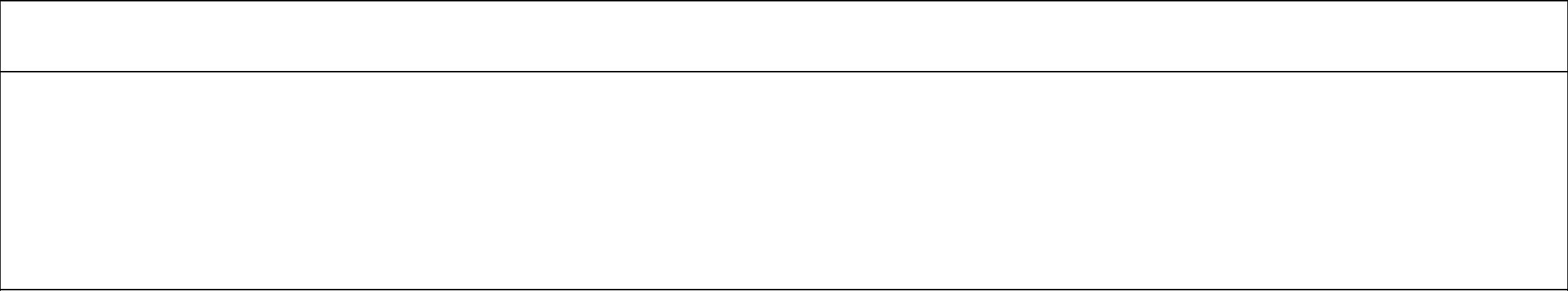 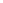 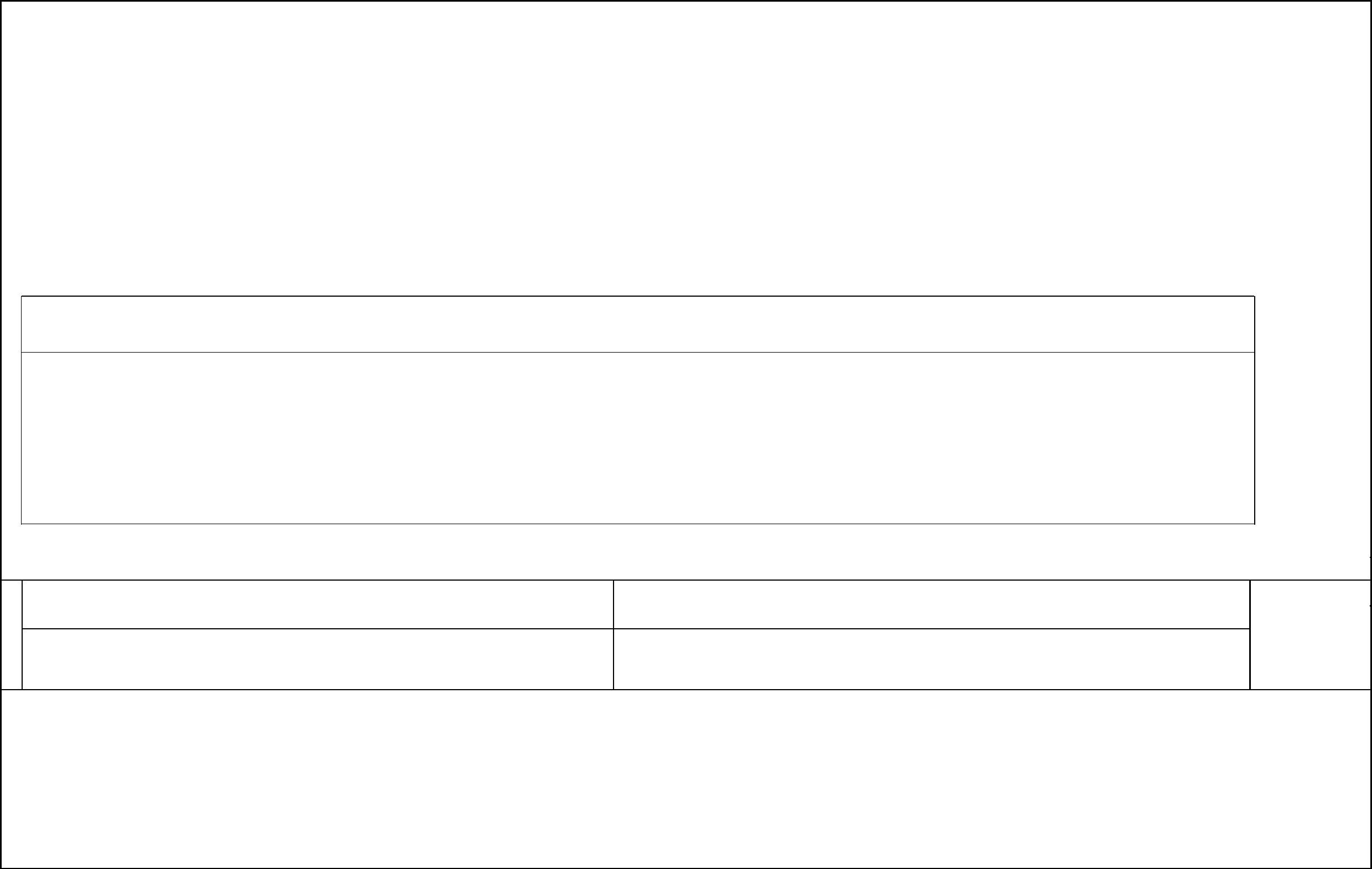 DOCUMENTO/INFORMACIONFORMATOENLACEFECH A10 de JulioDISPONIBLILIDAD (SI/NO)http://comedoreseconomicos.gob.do/transparencia/index.php/ b se -legal/category/526-const-de-la-republica-dominicanaConstitución Política de laRepúblicaDominicana,Digital-DescargaSia2015Votada y Proclamadapor laAsamblea Nacional enfecha trece (13) deJuniode 2015Gaceta OficialNo. 10805 del10 de Junio de 2015http://comedoreseconomicos.gob.do/transparencia/index.php/ b a se -legal/category/527-leyes19 de Julio1978SiLey No. 856 que pasa losComedores Económicos aser una dependencia de laSecretaria de Estado de lasFuerzasDigital-DescargaArmadas del 19 deJulio1978Comedores Económicos del Estado Dominicano“Año de la Consolidación de la Seguridad Alimentaria.”Ley No. 16, que declara un Digital-http://comedoreseconomicos.gob.do/transparencia/index.php/bas e-legal/category/527-leyes24 de Junio1942siestado de emergenciaNacional y crea losDescargaComedores Económicosdel EstadoDominicano, del 24 deJunio 1942.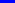 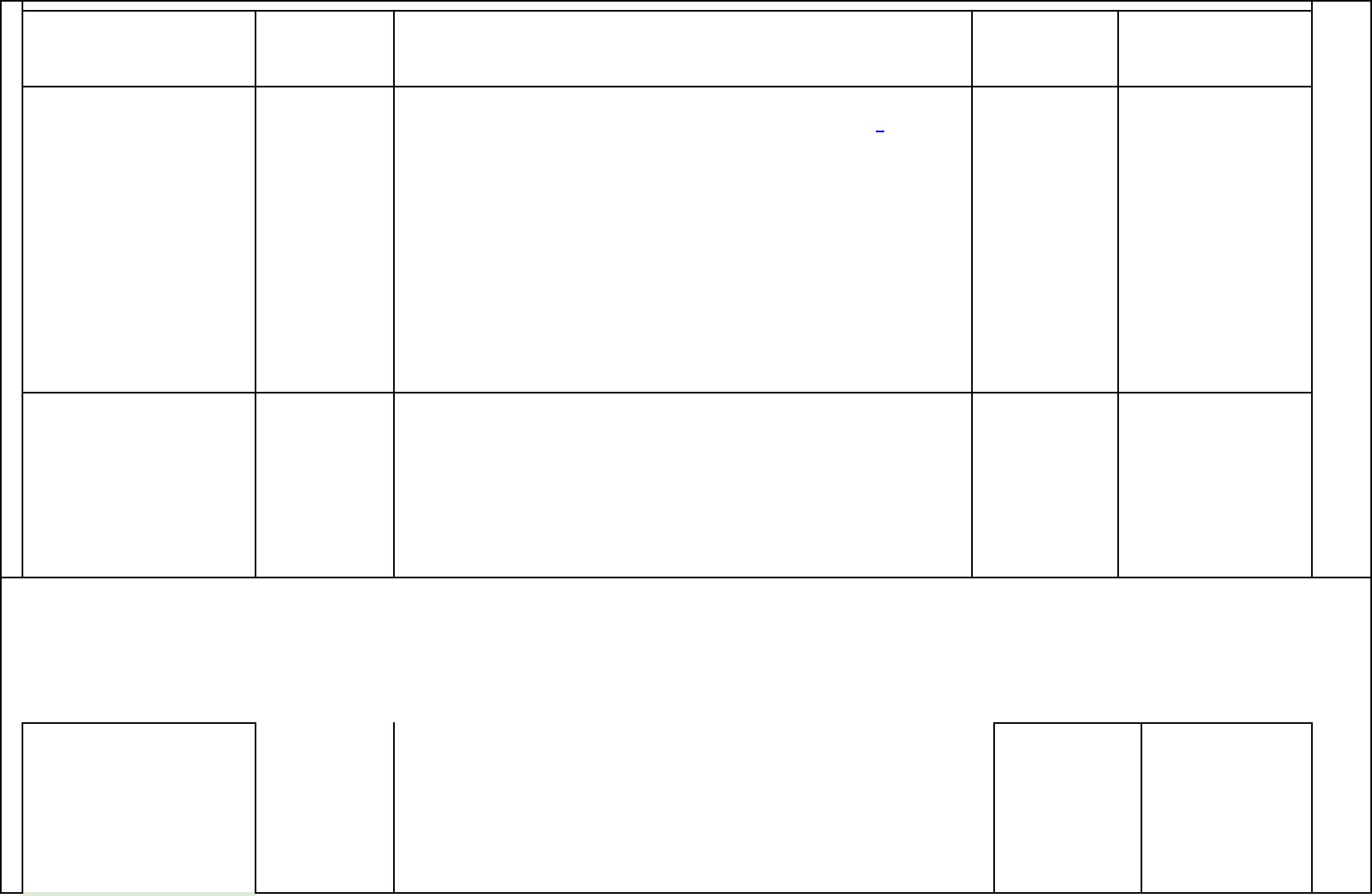 Decreto No. 350-19Designación delNuevo DirectorDigital-http://comedoreseconomicos.gob.do/transparencia/phocadownlo ad/BaseLegal/2020/350-19.pdf21 de Octubre2019SiSiDescargaDecreto No. 2052-44queregula elfuncionamientoDigital-Descargahttp://comedoreseconomicos.gob.do/transparencia/index.php/bas e-legal/category/528-decretos22 de Julio1944de losComedoresEconómicos del 22 deJunio del 1944Decreto No. 1082-04 crea Digital -http://comedoreseconomicos.gob.d o/t ra ns p are n ci a/ index.php/bas e-legal/category/528-decretos3 de Septiembre2004SieDescar gaIntegra los gabinetes depolíticas institucional, dePolítica económica, políticasocialpolíticamedioambientaldesarrollo físico.yComedores Económicos del Estado Dominicano“Año de la Consolidación de la Seguridad Alimentaria.”FORMATOENLACEFECHA(SI/NO)SiINFORMACIONOrganigramaDigital-Descargahttp://comedoreseconomicos.gob.do/transparencia/index.php/oanigra ma15 de Septiembre2021ESTRUCTURA ORGANICA DE LA INSTITUCION.DOCUMENTO/DISPONIBILIDAD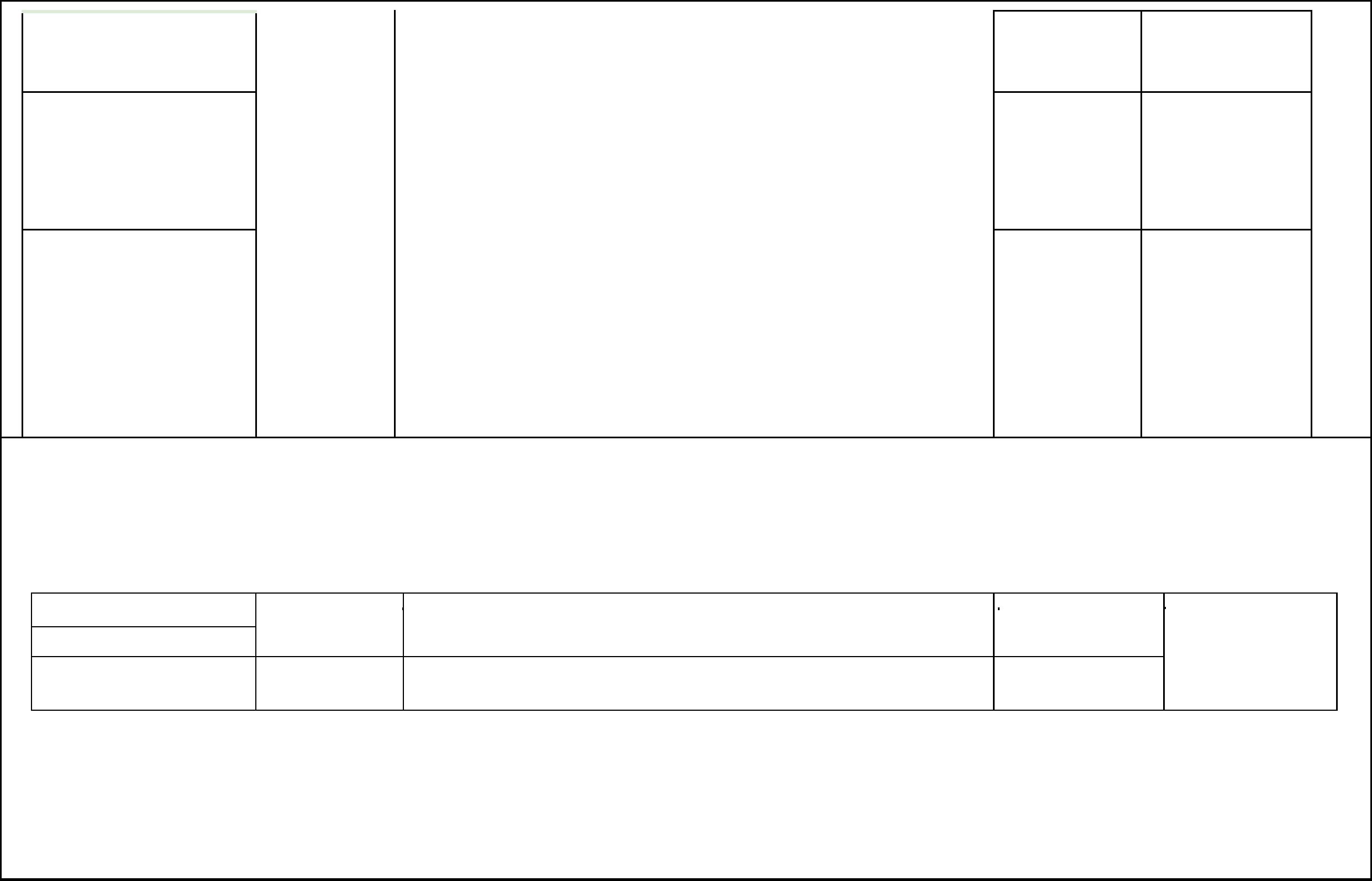 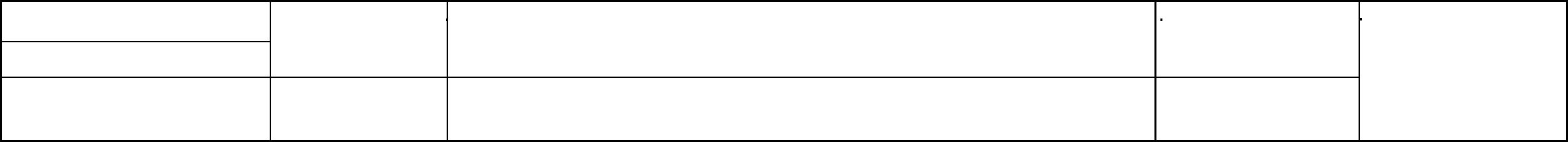 OPCION: MARCO LEGAL DEL SISTEMA DE TRANSPARENCIA/LEYESDOCUMENTO/INFORMACIONFORMATOENLACEFECHADISPONIBILIDAD(SI/NO)Ley No. 311-14Digital-Descargahttp://comedoreseconomicos.gob.do/transparencia/index.php/ma c o -11 de Agosto2014SiProyecto de ley sobreDeclaración Juradade Patrimoniolegal-de-transparencia/leyesrLey 172-13 sobreprotección de datospersonales, de fecha13 de Juniode 2013Digital-Descargahttp://comedoreseconomicos.gob.do/transparencia/index.php/ma c o -legal-de-transparencia/leyes13 de Diciembre2013SirLey No. 247-12 orgánicade laDigital-Descargahttp://comedoreseconomicos.gob.do/transparencia/index.php/ma c o -legal-de-transparencia/leyes9 de Agosto2012SirAdministración PublicaComedores Económicos del Estado Dominicano“Año de la Consolidación de la Seguridad Alimentaria.”Ley No.1-12 EstrategiaNacional de Desarrol l o2030Digital-Descargahttp://comedoreseconomicos.gob.do/transparencia/index.php/ma r c o -legal-de-transparencia/leyes12 de Enero2012SiLey No. 81-08 Generalde archivosDigital-http://comedoreseconomicos.gob.do/transparencia/index.php/ma r c o -legal-de-transparencia/leyes11 de Diciembre2008SiSiDescargaLey No. 41-08de FunciónPublicaDigital-Descargahttp://comedoreseconomicos.gob.do/transparencia/index.php/ma r c o -legal-de-transparencia/leyes4 de Enero2008Ley 13-07 sobreel TribunalDigital-Descargahttp://comedoreseconomicos.gob.do/transparencia/index.php/mar co- legal-de-transparencia/leyes6 de Febrero2007SiSuperiorAdministrativo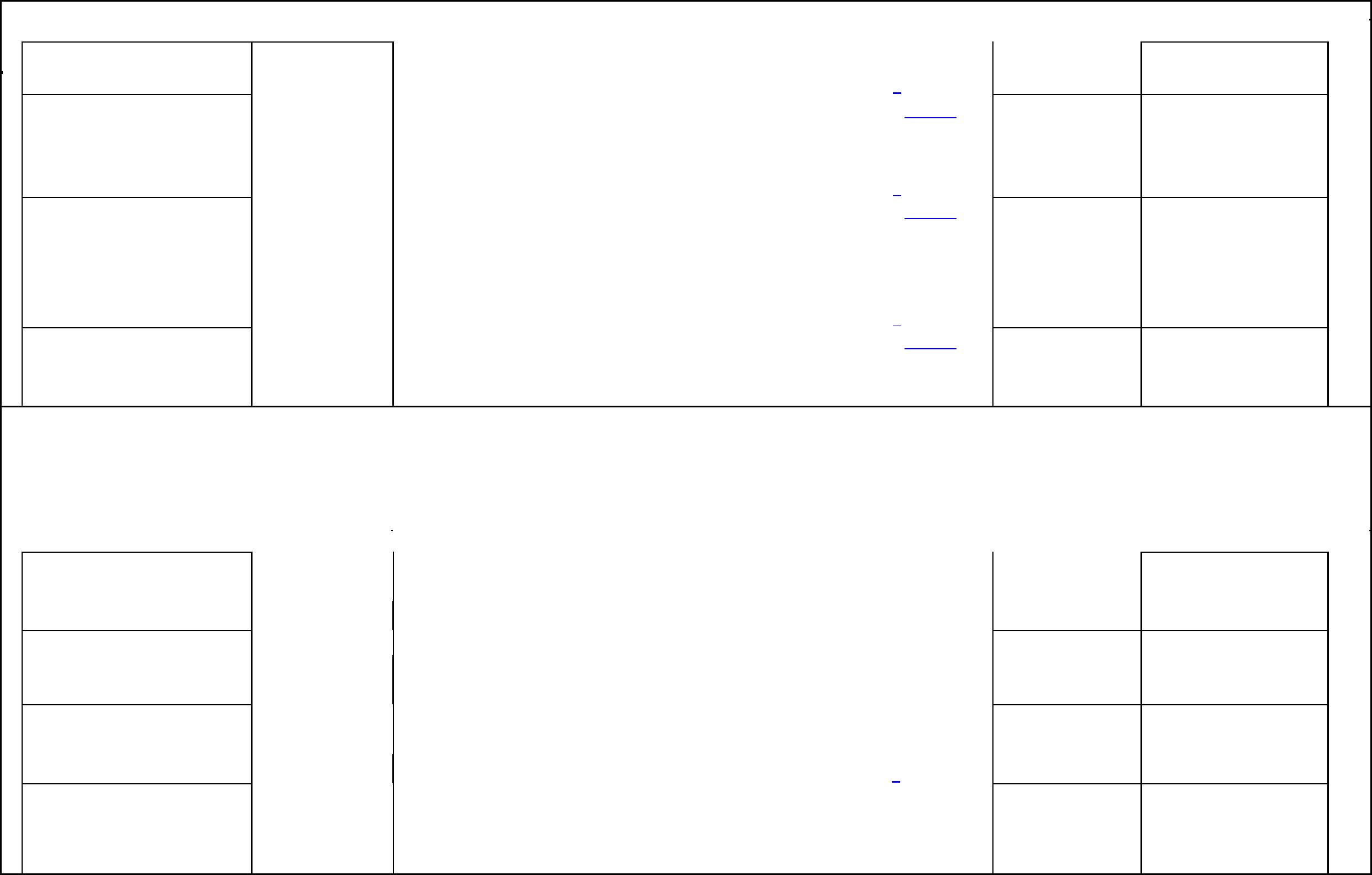 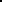 SiSi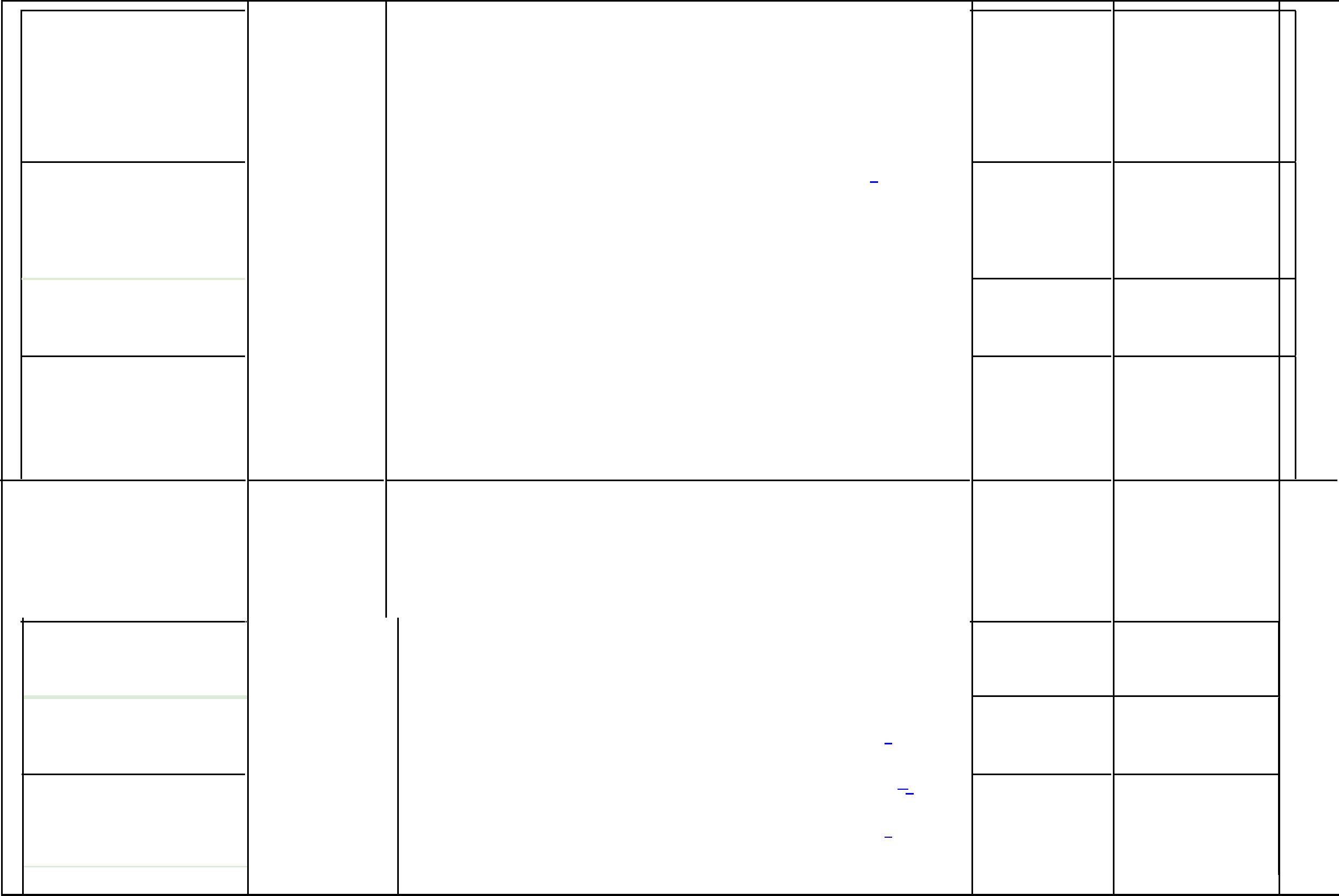 Ley No.10-07 queInstituye el SistemaNacional de controlInterno y de laContraloría General de laRepublicaDigital-Descargahttp://comedoreseconomicos.gob.do/transparencia/index.php/ma r c o -legal-de-transparencia/leyes5 de Enero2007Ley No. 5-07 que Crea elSistema Integrado deAdministraciónFinanciera delDigital-http://comedoreseconomicos.gob.do/transparencia/index.php/mar co- legal-de-transparencia/leyes4 de Enero2007DescargaEstadoLey No. 498-06 dePlanificación e InversiónPublicaDigital-Descargahttp://comedoreseconomicos.gob.do/transparencia/index.php/ma r c o -legal-de-transparencia/leyesSiSi17 de Noviembre2006Ley No. 340-06 y 449 -06 sobre compras ycontrataciones de Bienes,Servicios,Digital -Descar gahttp://comedoreseconomicos.gob.d o/t ra ns p are n ci a/ index.php/ m a r co- legal-de-transparencia/leyes18 de Agosto2006ObrasComedores Económicos del Estado Dominicano“Año de la Consolidac ón de la Seguridad Alimentaria.”y Concesiones/ReglamentacióncomplementariaLey No. 6-06sobre CréditosPublicoDigital-Descargahttp://comedoreseconomicos.gob.do/transparencia/index.php/m rco-legal-de-transparencia/leyes3 de Diciembre2006SiaLey No. 423-06Orgánica deDigital-Descargahttp://comedoreseconomicos.gob.do/transparencia/index.php/m rco-legal-de-transparencia/leyes17 de Noviembre2006SiaPresupuesto para elSector Publico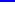 Ley No. 567-05 deTesoreríaNacionalDigital-Descargahttp://comedoreseconomicos.gob.do/transparencia/index.php/m rco-legal-de-transparencia/leyes13 de Diciembre2005aSiSiLey general No.200-04      Digital-http://comedoreseconomicos.gob.do/transparencia/index.php/m rco-legal-de-transparencia/leyessobre Libre Acceso a laDescargaa28 de Julio2004Información PublicaDigital-http://comedoreseconomicos.gob.do/transparencia/index.php/m rco-Ley No.10-04 de la20 de Enero2004Descargalegal-de-transparencia/leyesaCámara deCuentasLey No. 126-01 Crea laDirección General de lacontabilidadDigital-Descargahttp://comedoreseconomicos.gob.d ransparencia/index.php/mo/t a rco- legal-de-transparencia/leyes27 de Julio2001SiSiGubernamentalOPCION: MARCO LEGAL DEL SISTEMA DE TRANSPARENCIA/DECRETOSDOCUMENTO/INFORMACIONFORMATOENLACEFECHADISPONIBILIDAD(SI/NO)Decreto 350-17 sobrePortal Transaccional delDigital-Descargahttp://comedoreseconomicos.gob.do/transparencia/index.php/marco- legal-de-transparencia/decretos14 de Septiembre2017Si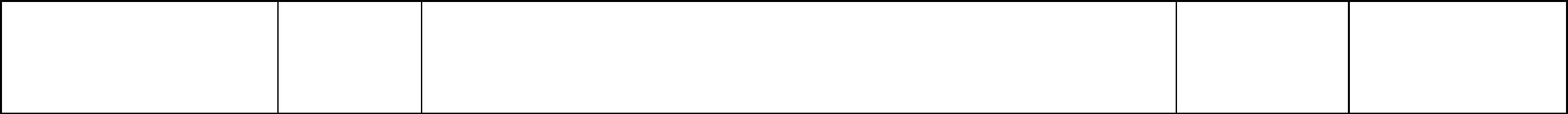 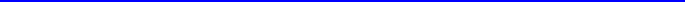 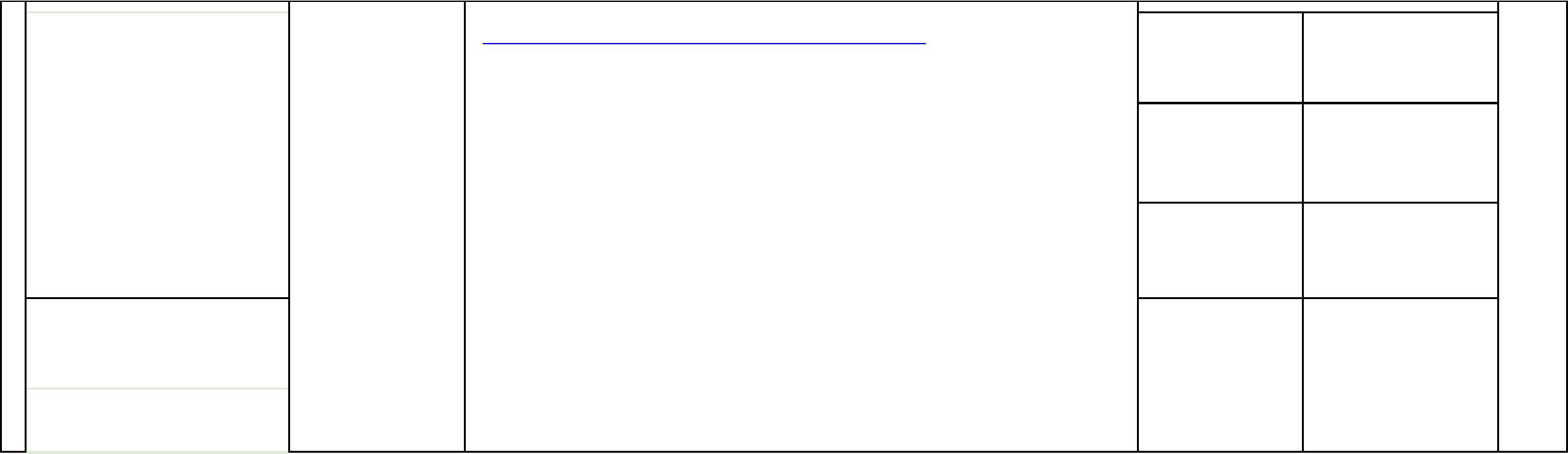 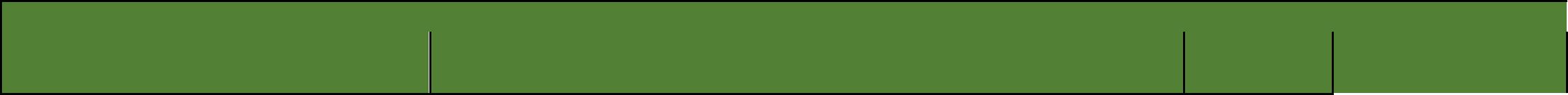 Comedores Económicos del Estado Dominicano“Año de la Consolidación de la Seguridad Alimentaria.”Sistema Informático para lagestión de Compras yContrataciones del EstadoDecreto 143-17 sobre lasComisiones deDigital -Descar gahttp://comedoreseconomicos.gob.do/t ra ns p are n ci a/ i nd ex.php/mar c o- legal-de-transparencia/decretos26 de Junio2017SiÉtica PublicaDecreto 15-17 sobreComprasDominicanasDigital -Descar gahttp://comedoreseconomicos.gob.do/t ra ns p are n ci a/ i nd ex.php/ma r co-legal-de-transparencia/decretos8 de Febrero2017SiSiDecreto 92-16 sobreDeclaración JuradadeDigital -Descar gahttp://comedoreseconomicos.gob.do/t ra ns p are n ci a/ i nd ex.php/ma r co-legal-de-transparencia/decretos17 de Marzo2016PatrimonioDecreto 188-14 Establece Digital -http://comedoreseconomicos.gob.do/t ra ns p are n ci a/ i nd ex.php/ma r co-legal-de-transparencia/decretos4 de Junio2014SiSilos Principios y Normasgenerales que servirán dePautas a las comisiones deDescar gaVeedura DominicanaDecreto 543-12 queSustituye el 490-07Reglamento deDigital -Descar gahttp://comedoreseconomicos.gob.do/t ra ns p are n ci a/ i nd ex.php/mar c o- legal-de-transparencia/decretos6 de Septiembre2012Comprasy contrataciones de Bienes,Servicios yObras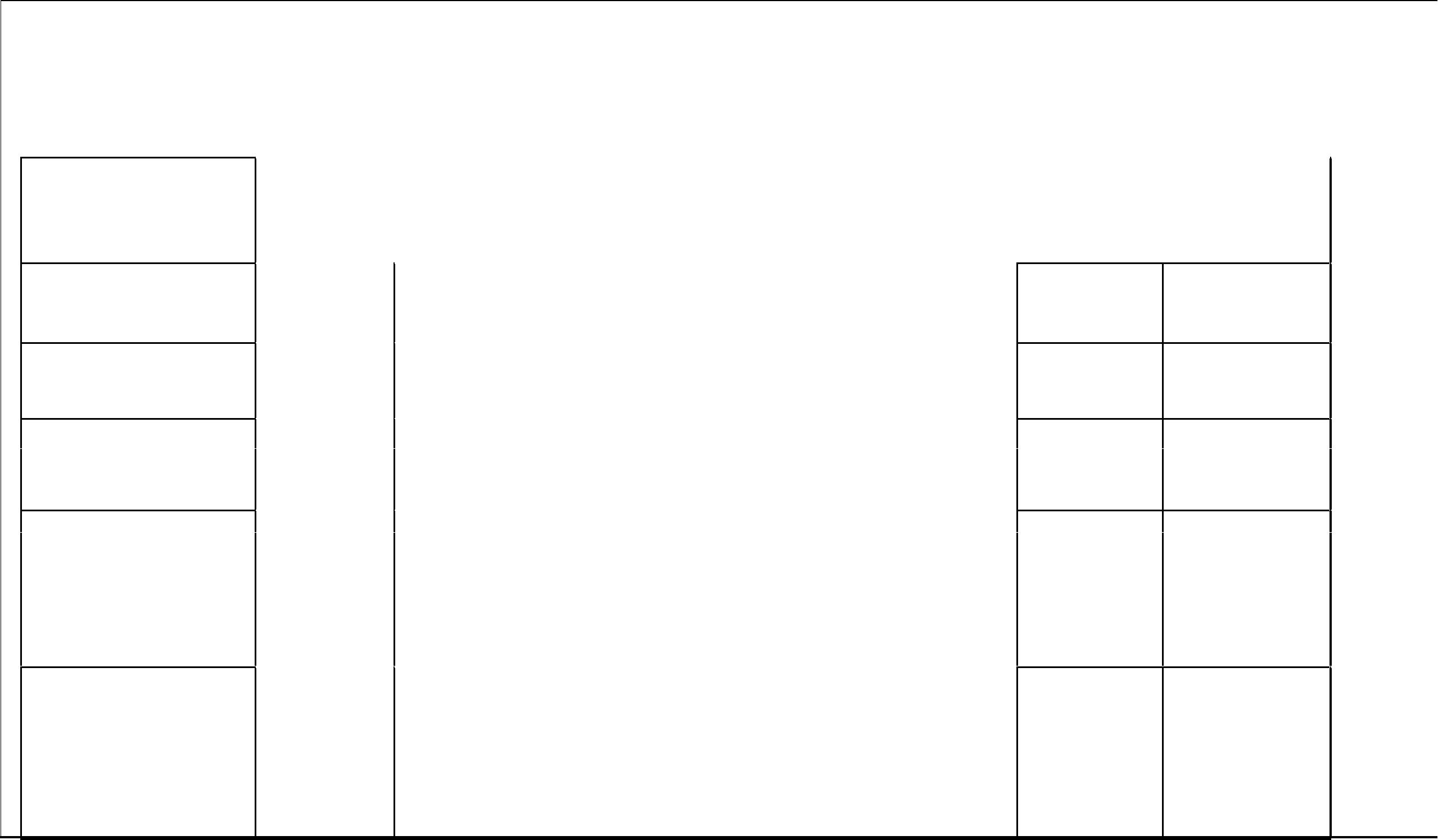 Digital -Descar gahttp://comedoreseconomicos.gob.do/t ra ns p are n ci a/ i nd ex.php/ma r co- SiDecreto 486-12 que crea laDirección General de Éticae Integridadlegal-de-transparencia/decretos21 de Agosto2012GubernamentalComedores Económicos del Estado Dominicano“Año de la Consolidación de la Seguridad Alimentaria.”Decretoestablece el129-10que Digital-Descargahttp://comedoreseconomicos.gob.do/transparencia/index.php/ma c o -legal-de-transparencia/decretos2 de Junio2010SirReglamento para laaplicación de la Leygeneral de archivosde laRepúblicaDominicanaDecreto 694-09 que crea el Digital-Sistema 311 de Denuncias, DescargaQuejas,http://comedoreseconomicos.gob.do/transparencia/index.php/ma c o -legal-de-transparencia/decretos17 de Septiembre2009SirReclamacionesy SugerenciasDecreto 528-09Digital-Descargahttp://comedoreseconomicos.gob.do/transparencia/index.php/ma c o -21 de Julio2009SiSiReglamento Orgánicofuncional del Ministeriode Administraciónlegal-de-transparencia/decretosrDecreto 527-09Digital-Descargahttp://comedoreseconomicos.gob.do/transparencia/index.php/malegal-de-transparencia/decretosc o -21 de Julio2009Reglamento EstructuraOrgánica, Cargos yPolítica salarialr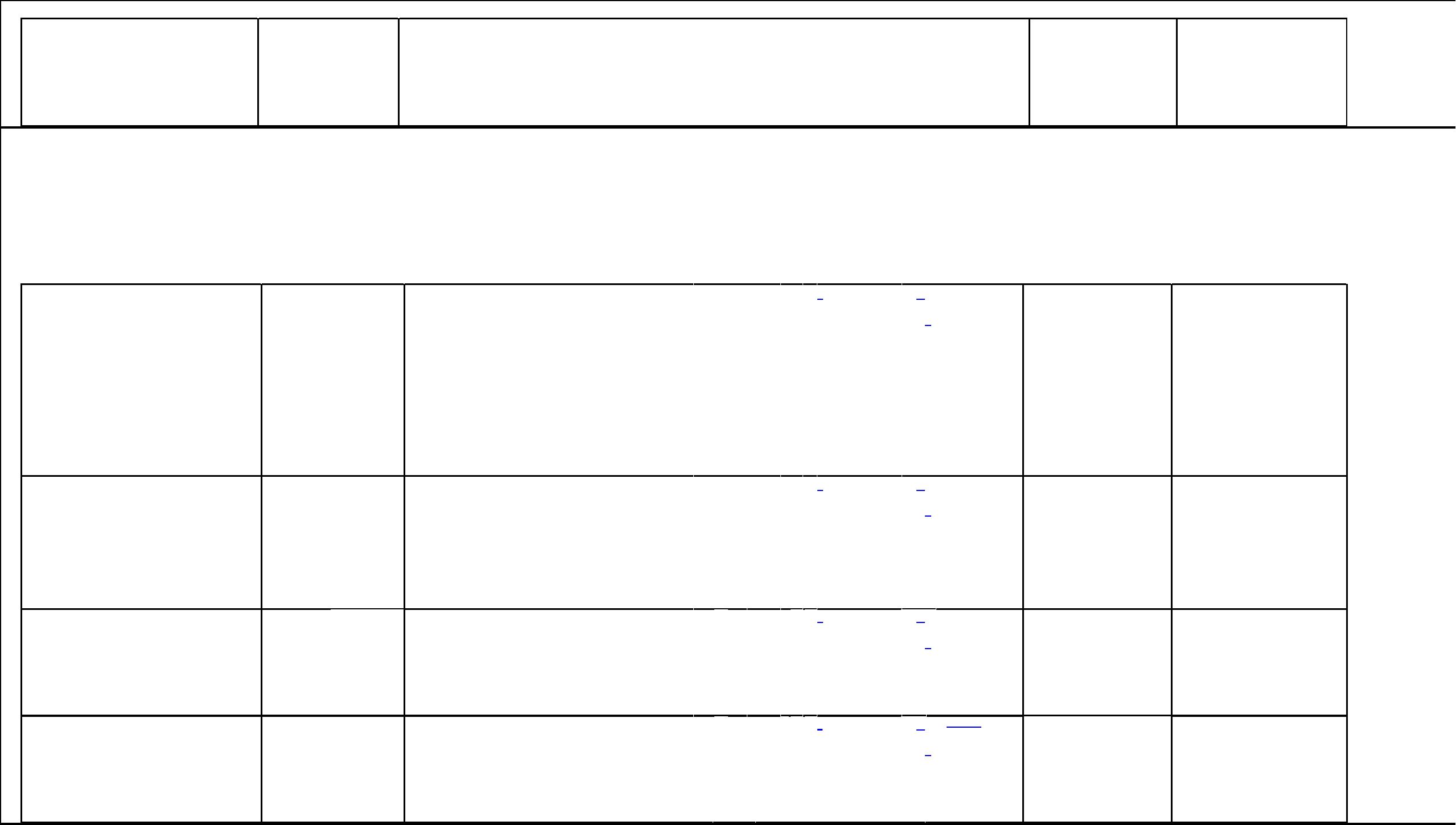 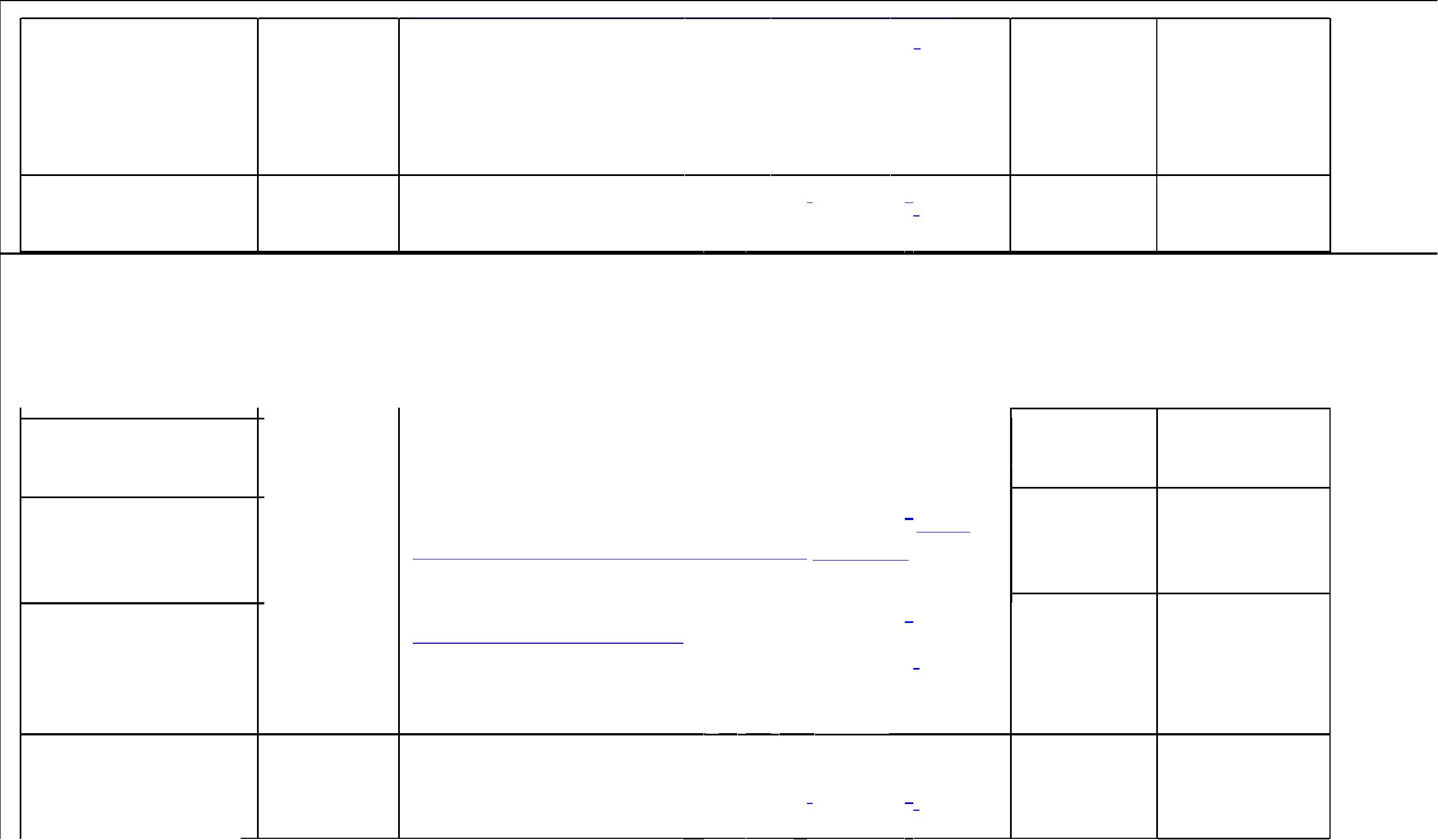 Digital-http://comedoreseconomicos.gob.do/transparencia/index.php/ma c o -legal-de-transparencia/decretos21 de Julio2009SiSiDecreto 525-09DescargarReglamento de evaluacióndel desempeño ypromoción de losservidores y funcionariosDigital-Descargahttp://comedoreseconomicos.gob.do/transparencia/index.php/ma c o -legal-de-transparencia/decretos21 de Julio2009Decreto 524-09 ReglamentoderComedores Económicos del Estado Dominicano“Año de la Consolidación de la Seguridad Alimentaria.”reclutamiento y selección depersonal en laAdministración PublicaDecreto 523-09 Reglamen to Digital-http://comedoreseconomicos.gob.do/transparencia/index.php/ma c o -legal-de-transparencia/decretosde relaciones laborales en laAdministración Publica21 de Julio2009SiDescargarDecreto 491-07 queDigital-http://comedoreseconomicos.gob.do/transparencia/index.php/ma c o -legal-de-transparencia/decretos30 de Agosto2007SiSiestablece elDescargarReglamento deaplicaciones delSistema Nacional deControl InternoDecreto 441-06 sobre elDigital-http://comedoreseconomicos.gob.do/transparencia/index.php/ma c o -3 de Octubre2006Sistema de Tesorería dela RepublicaDescargalegal-de-transparencia/decretosrDominicanaDigital-http://comedoreseconomicos.gob.do/transparencia/index.php/ma c o -legal-de-transparencia/decretos25 de Febrero2005Decreto 130-05 queDescargarAprueba el Reglamentode aplicaciones de la Ley200-04Digital -http://comedoreseconomicos.gob.d o/t ra ns p are n ci a/ i ndex.php/ mo - legal-de-transparencia/decretos2 de Diciembre 2004SiDecreto 1523-04 estableceelDescar gaProcedimiento para lacontratación deOperaciones de CréditoPublico Interno y Externode la NaciónComedores Económicos del Estado Dominicano        “Año de la Consolidación de la Seguridad Alimentaria.”OPCION: MARCO LEGAL DEL SISTEMA DE TRANSPARENCIA/RESOLUCIONES Y REGLAMENTOSDOCUMENTO/INFORMACIONFORMATOENLACEFECHADISPONIBILIDAD(SI/NO)             SiResolución 01/2018 sobrePolíticas de Estandarización DescargaPortales de TransparenciaDigital-http://comedoreseconomicos.gob.do/transparencia/phocadownloaarcoLegalDeTransparencia/Resoluciones/Resolucin%2001- 2018%20DGEIG.pdf6 de Junio2019MResolución 002/2018 queDigital-http://comedoreseconomicos.gob.do/transparencia/phocadownload/BseLegal/RESOLUCION%20002%20CEED.pdf14 de Febrero2018  Si   Simodifica la Composición d Descargalos Miembros del Comité decompras y contrataciones deCEEDResolución 01/2018 queDigital/http://comedoreseconomicos.gob.do/transparencia/phocadownloa14 de Febrero2018Siconforma el ComitéAdministrativo de losMedios WebDescargad/ a rcoLegalDeTransparencia/Resoluciones/RESOLUCIN%20001- 2018-2.pdM(CAMWEB)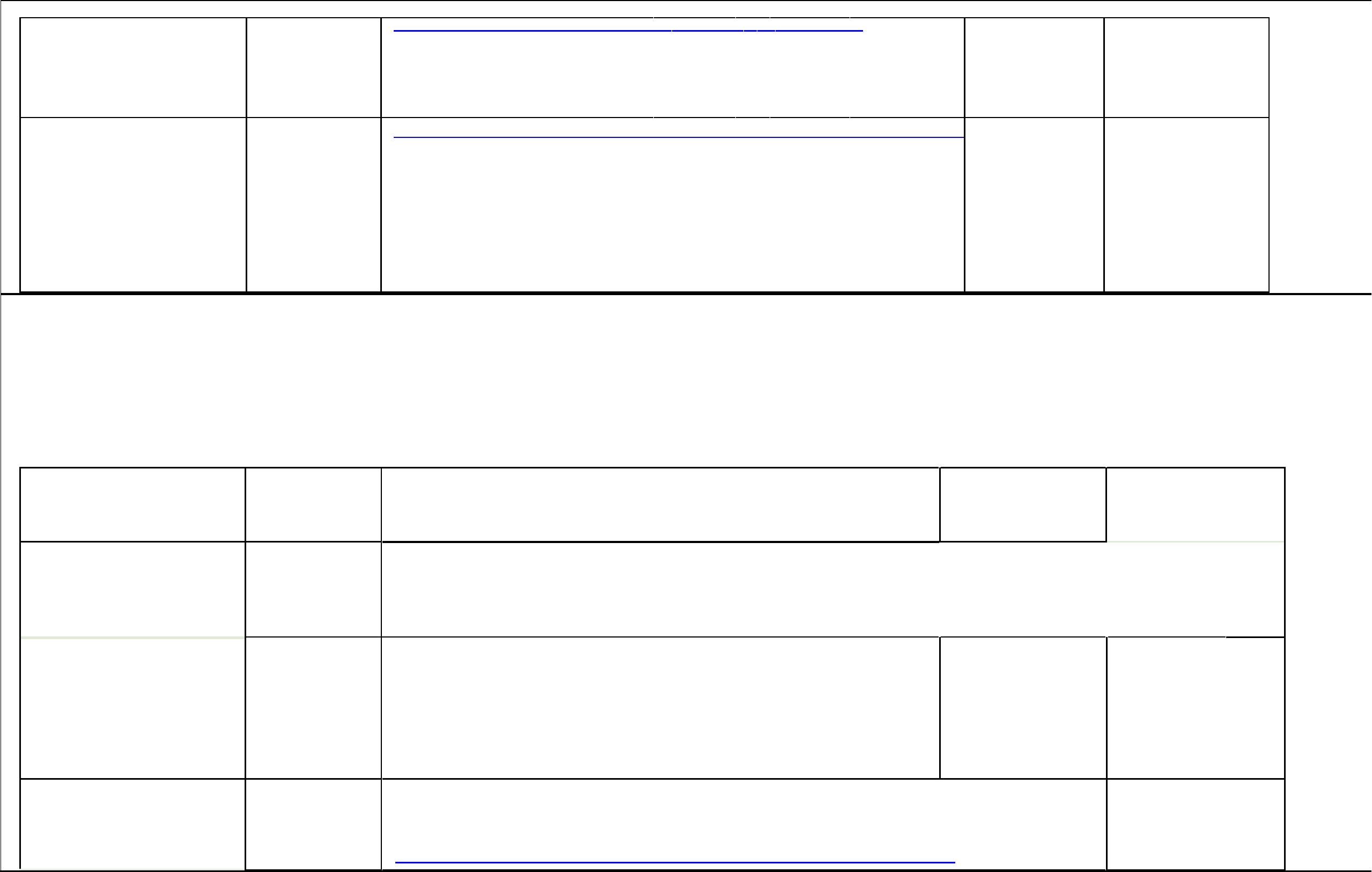 http://comedoreseconomicos.gob.do/transparencia/phocadownload/MarcoLegalDeTransparencia/Resoluciones/resolucion%20del%20map.fResolución 001/2017 queaprueba la EstructuraOrganizativa de losCEED refrendada por elMAPDigital-Descarga24 de Junio2017SiSipdResolución 001/2016http://comedoreseconomicos.gob.do/transparencia/phocadownlo7 Noviembre2016Digital-mediante el cual quedaconformado el Comité decompras y contratacionesDescargaad/ arcoLegalDeTransparencia/Resoluciones/Resolucion%20No- 001- 2016.pdfComedores Económicos del Estado Dominicano“Año de la Consolidación de la Seguridad Alimentaria.”de los CEED para losprocesos de contratacionede Bienes, Servicios, Obrasy ConcesionesReglamento 06-04 de l aLe10-04 de CámaraDigital-Descargahttp://comedoreseconomicos.gob.do/transparencia/index.php/mar c o-legal-de-transparencia/reglamentos20 de Septiembre2004Side CuentasReglamento 09-04 sobreProcedimiento para laContratación de Firmas deDigital-Descargahttp://comedoreseconomicos.gob.do/transparencia/index.php/mar c o-legal-de-transparencia/reglamentos12 de Octubre2004SiAuditorias PrivadasIndependienteOPCION: NORMATIVAS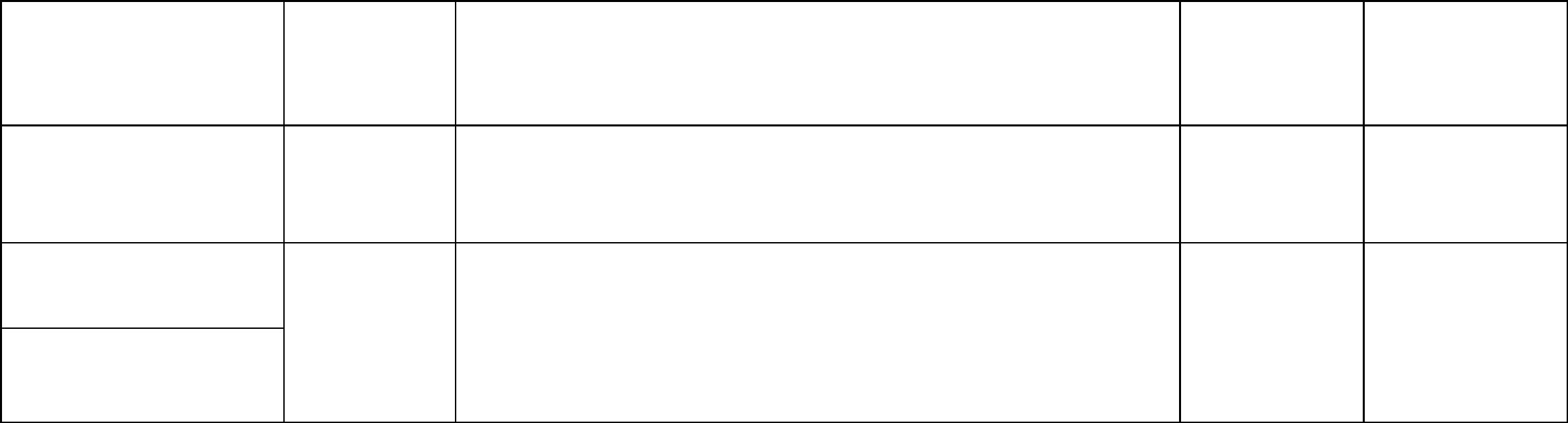 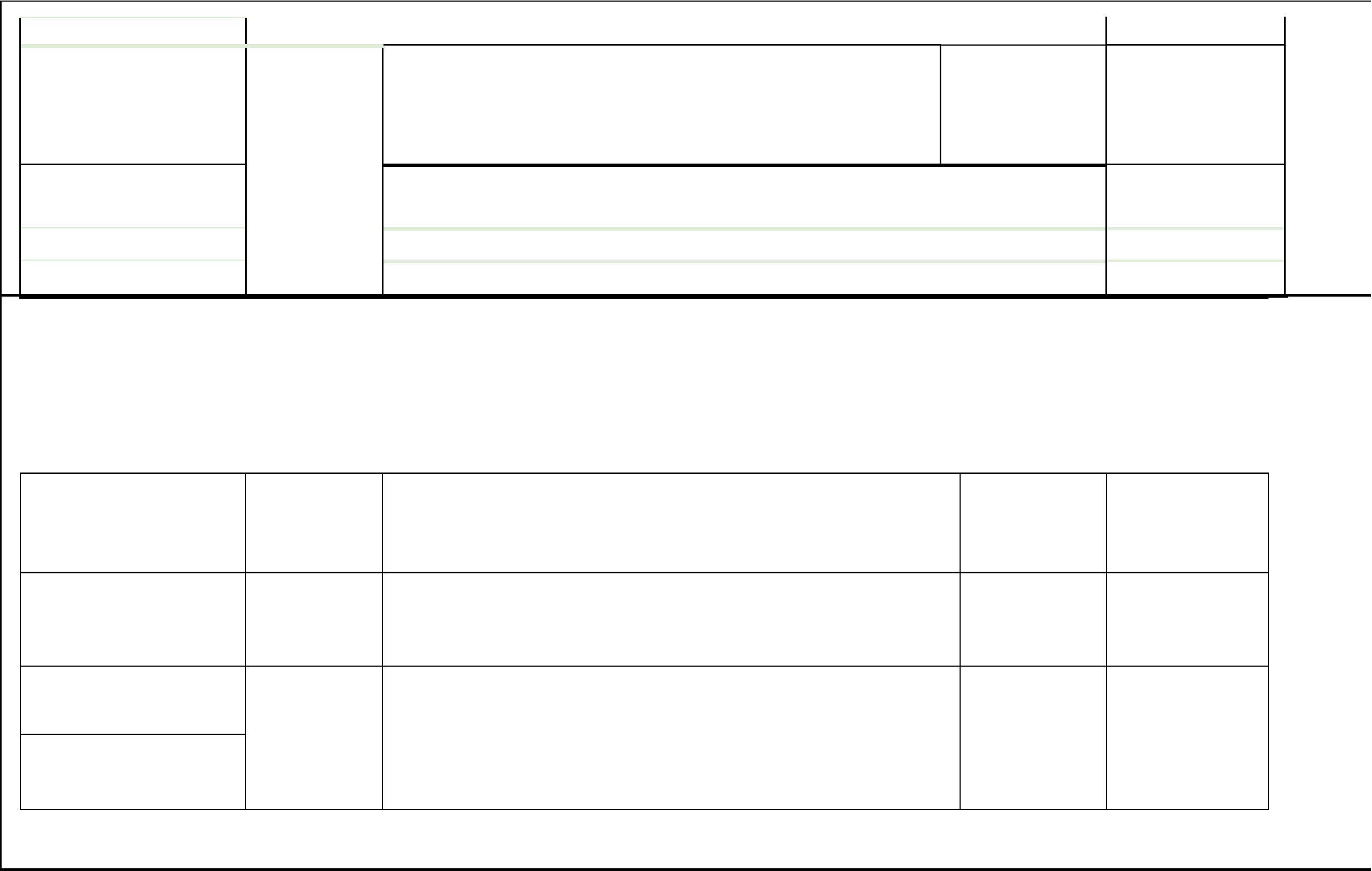 FORMATOENLACEFECHADISPONIBILIDAD(SI/NO)DOCUMENTO/INFORMACIONSiDigital-http://comedoreseconomicos.gob.do/transparencia/phocadownlo ad/MarcoLegalDeTransparencia/Normativas/NORTIC-A2- 2016.pdf29 de Julio2016NORTIC A-02 para lacreación y administraciónde portales del GobiernoDominicanoDescargaNORTIC A-3 Sobrepublicaciones de DatosAbiertoDigital-Descargahttp://comedoreseconomicos.gob.do/transparencia/phocadownlo ad/MarcoLegalDeTransparencia/Normativas/nortic-a3-1- 2014.pdf20 de Febrero2014SiComedores Económicos del Estado Dominicano“Año de la Consolidación de la Seguridad Alimentaria.”NORTIC A-5 Sobrelos ServiciosPúblicosDigital-http://comedoreseconomicos.gob.do/transparencia/phocadownlo ad/MarcoLegalDeTransparencia/Normativas/nortic-a5-2015.pdf7 de Junio2015SiDescargaOPCION: ESTRUCTURA ORGANICA DE LA INSTITUCIONDOCUMENTO/INFORMACIONFORMATOENLACEFECHADISPONIBILIDAD(SI/NO)SiOrganigrama de laInstituciónDigital-Descargahttp://comedoreseconomicos.gob.do/transparencia/index.php/orga nig rama 15 de Septiembre2021OPCION: DERECHOS DE LOS CIUDADANOS DE ACCEDER A LA INFORMACION PUBLICADOCUMENTO/FORMATOENLACEFECHADISPONIBILIDAD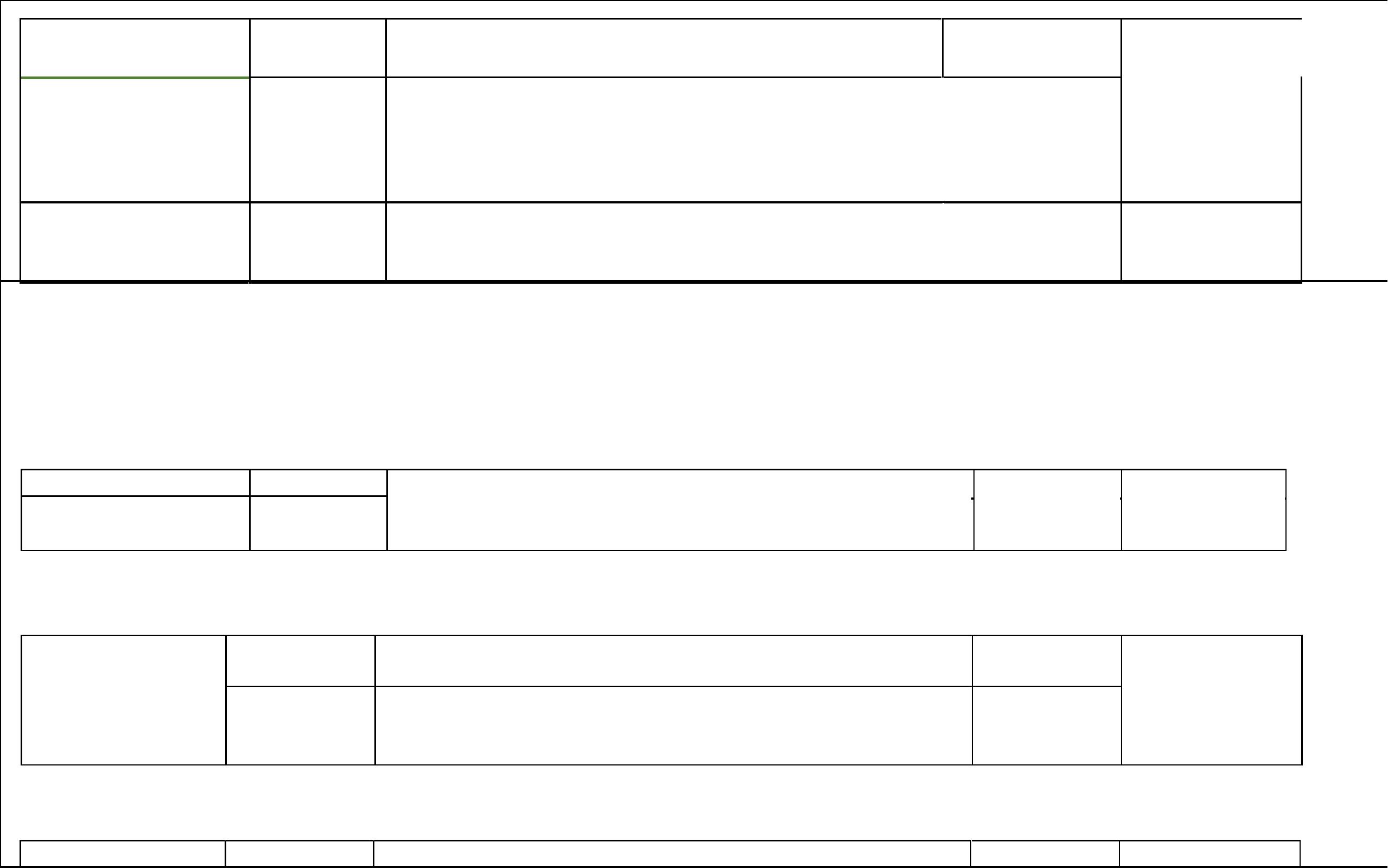 (SI/NO)INFORMACIONSiDerechos de losciudadanos a laDigital-Descargahttp://comedoreseconomicos.gob.do/transparencia/index.php/derechos -de- los-Permanenteciudadanos/derechosInformación PublicaComedores Económicos del Estado Dominicano“Año de la Consolidación de la Seguridad Alimentaria.”OPCION: OFICINA DE LIBRE ACCESO A LA INFORMACIONDOCUMENTO/INFORMACIONFORMATOENLACEFECH ADISPONIBILIDAD(SI/NO)Oficina de LibreAcceso a laDigital-Descargahttp://comedoreseconomicos.gob.do/transparencia/index.php/oaPermanente                         SiSiInformaciónEstructuraDigital-http://comedoreseconomicos.gob.do/transparencia/index.php/oa/ est ructura-organizacional-de-la-oai2015Siorganizacional de laOficina de LibreAcceso a laDescargaInformación PúblicaOAIManual de organización de la OAIDigital-http://comedoreseconomicos.gob.do/transparencia/index.php/oai/ ma   nual-de-organizacion-de-la-oaiJunio2022 Si SiManual deprocedimiento de laDescargahttp://comedoreseconomicos.gob.do/t nsparencia/index.php/oaiPermanenteDigital-DescargaOAIra / ma nual-de-procedimientos-de-la-oaiOAIContactosdel RAIEstadísticas y balance de gestiónDigital- DescargaDigital-Descargahttp://comedoreseconomicos.gob.do/transparencia/index.php/oai/ est adisticas-y-balances-de-la-gestion-oai SiEnero2022Enero2022http://comedoreseconomicos.gob.do/transparencia/index.php/oai/ contactos-del-rai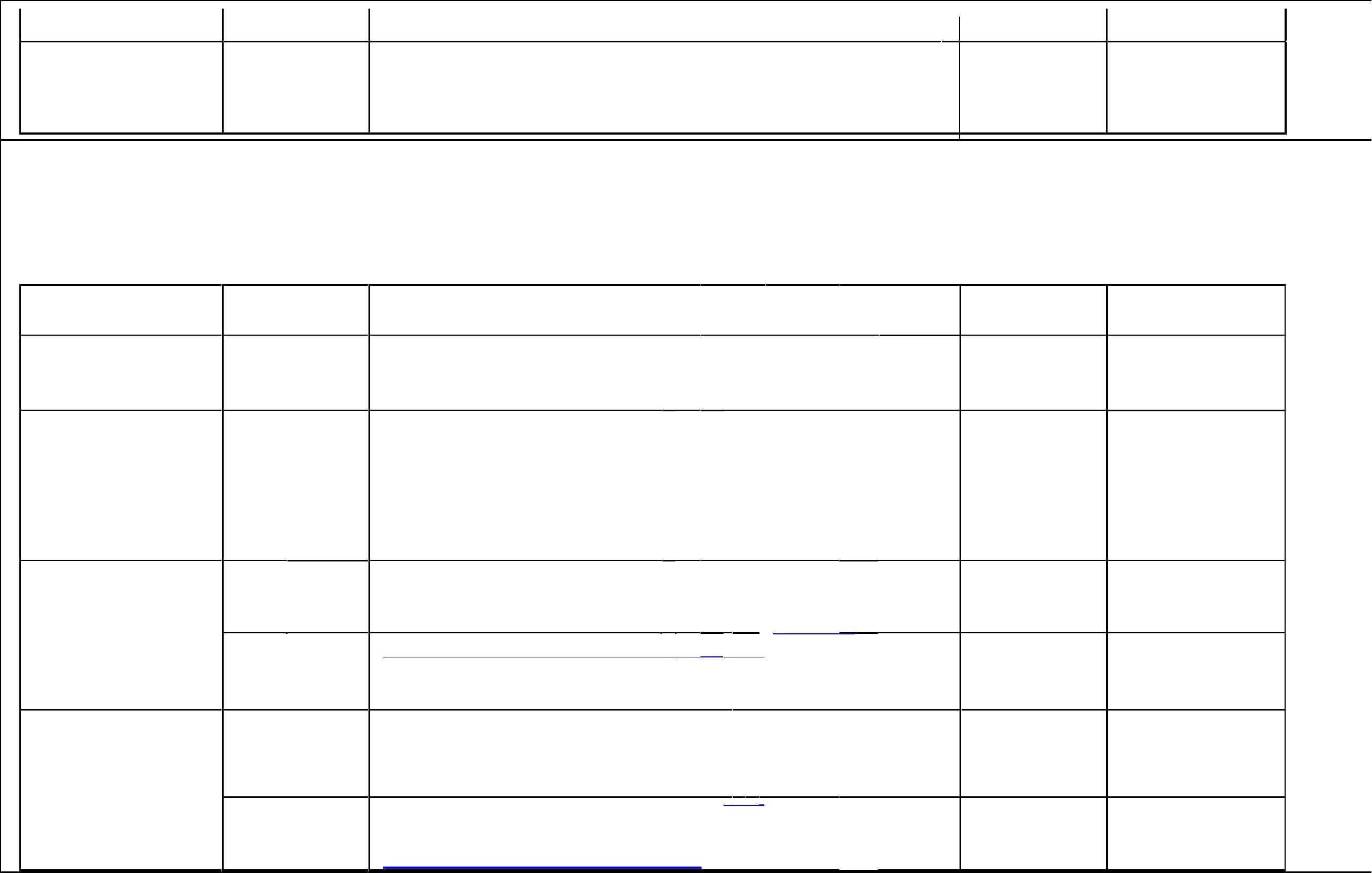 Comedores Económicos del Estado Dominicano“Año de la Consolidación de la Seguridad Alimentaria.”Información clasificadaDigital-Descargahttp://comedoreseconomicos.gob.do/transparencia/index.php/oai/ inf ormacion-clasificadaJunio2022Junio2022SiSiÍndice de documentosdisponibles para laentregaDigital-Descargahttp://comedoreseconomicos.gob.do/transparencia/index.php/oai/i ndi ce-de-documentosÍndice de transparenciaestandarizadoDigital-Descargahttp://comedoreseconomicos.gob.do/transparencia/index.php/oai/i ndi ce-de-transparencia-estandarizadoJunio2022SiSiSolicitud de acceso a lainformaciónpública (SAIP)Digital-Descargahttps://www.saip.gob.do/apps/sip/?step=onePermanenteOPCION: PLAN ESTRATEGICO DE LA INSTITUCIONDOCUMENTO/INFORMACIONFORMATOENLACEFECHADISPONIBILIDAD(SI/NO)PlanificaciónEstratégicaDigital-Descargahttp://comedoreseconomicos.gob.do/transparencia/index.php/pl n-2021-2024Siestrategico/planeacion-estrategicaaPlan Operativo Anual(POA)Digital-Descargahttp://comedoreseconomicos.gob.do/transparencia/index.php/pl n-estrategico/informesEnero2022SiaMemoriasInstitucionalesDigital-Descargahttp://comedoreseconomicos.gob.d ransparencia/index.php/pl n-Diciembre2021Sio/t estrategico/memorias-ainstitucionalesComedores Económicos del Estado Dominicano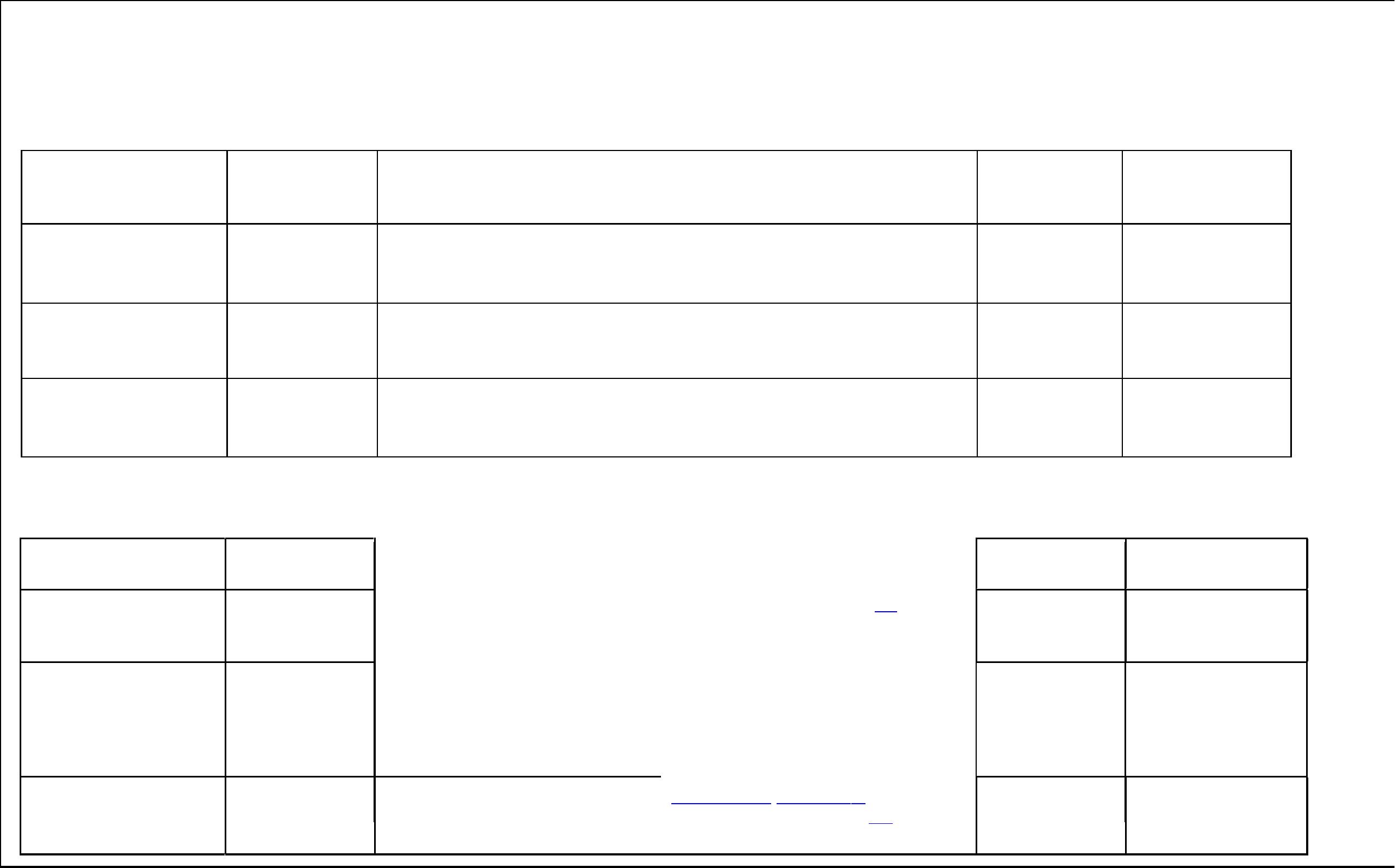 “Año de la Consolidación de la Seguridad Alimentaria.”OPCION: PUBLICACIONES OFICIALESDOCUMENTO/INFORMACIONFORMATOENLACEFECH AJunioDISPONIBILIDAD(SI/NO)PublicacionesDigital-http://comedoreseconomicos.gob.do/transparencia/index.php/p u blicaciones-tSiDescarga2022Acuerdos yConveniosDigital-Descargahttp://comedoreseconomicos.gob.do/transparencia/index.php/p u blicaciones-t/acuerdos-y-conveniosJunio2022SiSiRevista SobremesaDigital-Descargahttp://comedoreseconomicos.gob.do/transparencia/index.php/p u blicaciones-t/revista-sobremesaJunio2022Carta CompromisoDigital-Descargahttp://comedoreseconomicos.gob.do/transparencia/index.php/p u blicaciones-t/carta-compromiso2022-2024SiSiContratos dePublicidadDigital-Descargahttp://comedoreseconomicos.gob.do/transparencia/index.php/p u blicaciones-t/publicacionesJunio2022Comedores Económicos del Estado Dominicano“Año de la Consolidación de la Seguridad Alimentaria.”OPCION: ESTADISTICAS INSTITUCIONALESDOCUMENTO/INFORMACIONEstadísticasFORMATOENLACEFECHADISPONIBILIDAD(SI/NO)Digital-Descargahttp://comedoreseconomicos.gob.do/transparencia/index.php/estad ist icasJunio2022Si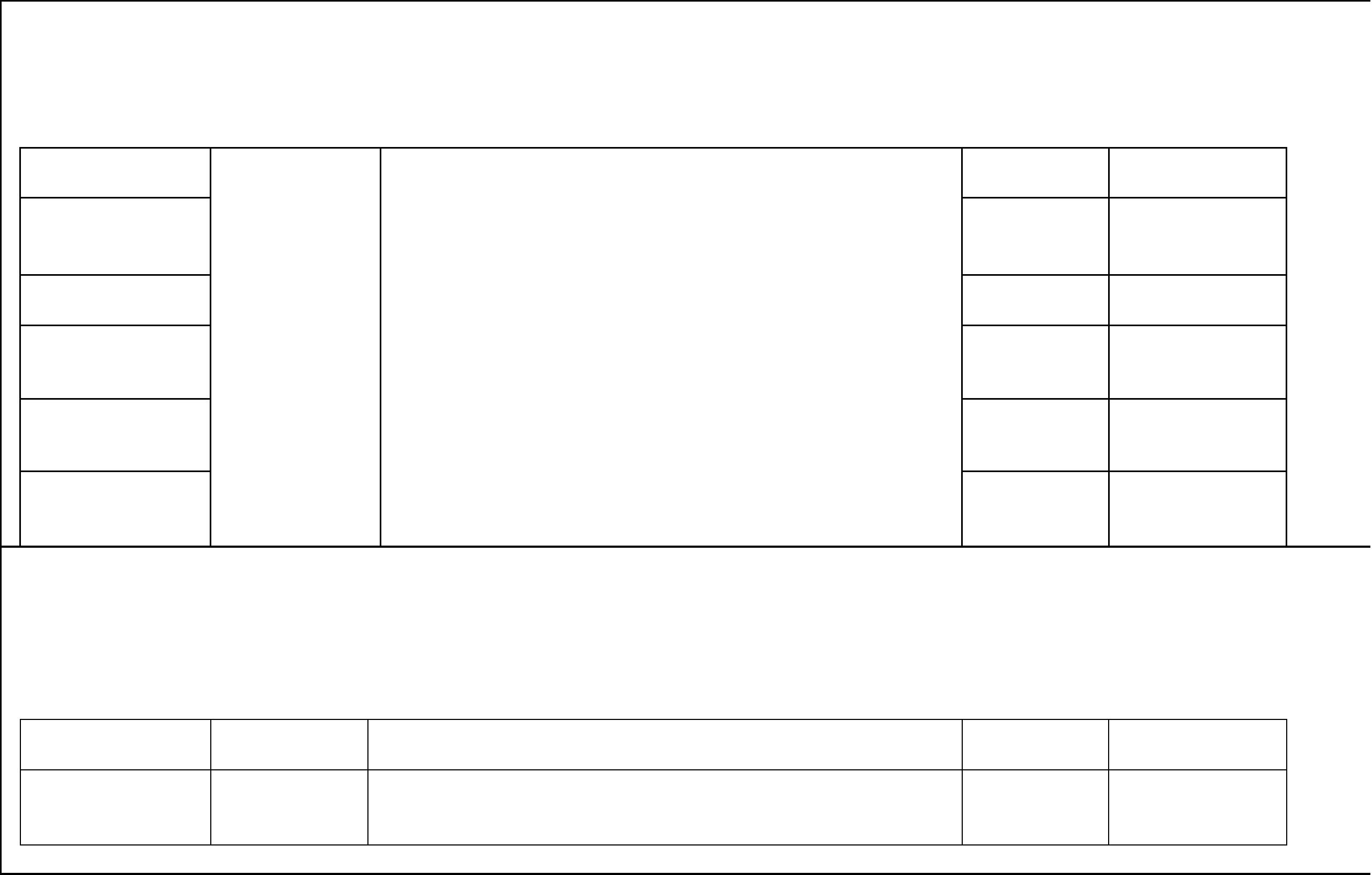 OPCION: SERVICIO AL PUBLICODOCUMENTO/FORMATOENLACEFECHADISPONIBILIDADINFORMACION(SI/NO)SiServicio al publicoDigital-http://comedoreseconomicos.gob.do/index.php/serviciosPermanenteDescargaOPCION: ACCESO AL PORTAL DE 311 SOBRE QUEJAS, RECLAMACIONES, SUGERENCIAS Y DENUNCIASDOCUMENTO/INFORMACIONFORMATOENLACEFECHADISPONIBILIDAD(SI/NO)Acceso al Portal de31 sobre quejas,URLhttp://311.gob.do/ PermanenteSiComedores Económicos del Estado Dominicano“Año de la Consolidación de la Seguridad Alimentaria.”reclamaciones,sugerencias ydenunciasEstadísticas sobreque reclamaciones yDigital-Descargahttp://comedoreseconomicos.gob.do/transparencia/index.php/acceso-al-311/estadisticas-sobre-quejas-reclamaciones-y-sugerencias-recibidas- atraveJunio2022Sisugerencias recibidasa través del311OPCION: DECLARACIONES JURADAS DE PATRIMONIO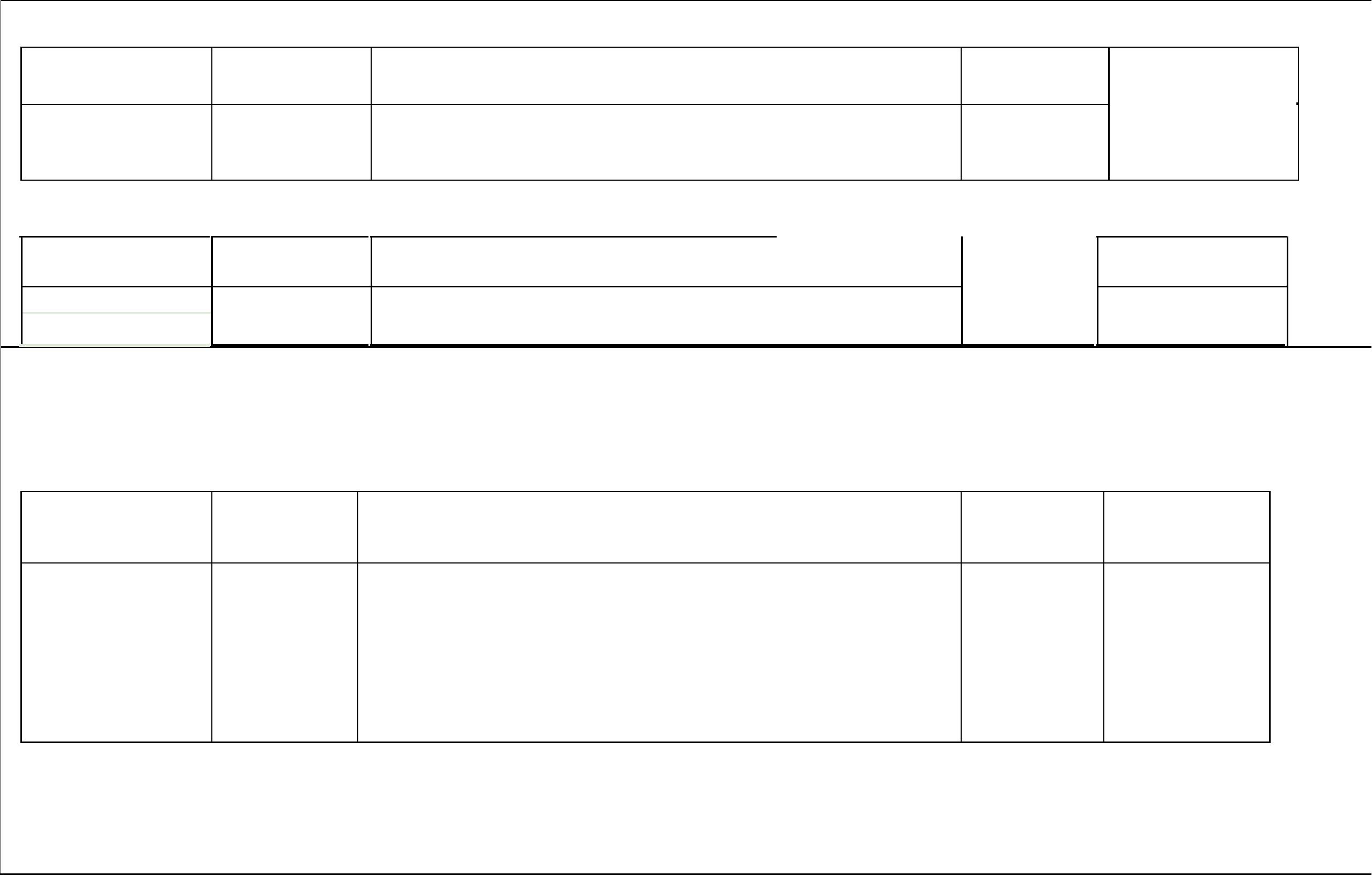 FORMATOENLACEFECHADISPONIBILIDAD(SI/NO)DOCUMENTO/INFORMACIONhttp://comedoreseconomicos.gob.do/transparencia/index.php/declaracion -juradaDigital-DescargaSiDeclaraciónJurada dePatrimonio2020http://www.comedoreseconomicos.gob.do/transparencia/phocadownload/DeclaracionesJuradas/2020/DECLARACION%20JURADA%20DIRECTOR%20GENERAL%20LIC.EDGAR%20AUGUSTO.pdfDigital-DescargaSiDeclaración JuradaLic. Edgar Augustofeliz2020Comedores Económicos del Estado Dominicano“Año de la Consolidación de la Seguridad Alimentaria.”OPCION: PRESUPUESTODOCUMENTO/FORMATOENLACEFECHADISPONIBILIDAD(SI/NO)INFORMACIONEjecución delPresupuestoDigital-http://comedoreseconomicos.gob.do/transparencia/index.php/presup ues to/category/324-ejecucion-presupuestariaJunio2022SiDescargaPresupuesto aprobadodel añoDigital-Descargahttp://comedoreseconomicos.gob.do/transparencia/index.php/presu p uesto/category/323-presupuesto-aprobadoSi2022OPCION: RECURSOS HUMANOSDOCUMENTO/INFORMACIONFORMATOENLACEFECHADISPONIBILIDAD(SI/NO)Nómina deempleadosFijosDigital-DescargaAño 2022Junio2022Sihttp://www.comedoreseconomicos.gob.do/transparencia/index.php/recursos-humanos/nomina/category/1179-2022 Año 2020http://comedoreseconomicos.gob.do/transparencia/index.php/recu r sos-humanos/nomina/category/891-2020Comedores Económicos del Estado Dominicano“Año de la Consolidación de la Seguridad Alimentaria.”Año 2019http://comedoreseconomicos.gob.do/transparencia/index.php/recur os -humanos/nomina/category/628-2019sAño 2018http://comedoreseconomicos.gob.do/transparencia/index.php/recur os -humanos/nomina/category/456-2018sAño 2017http://comedoreseconomicos.gob.do/transparencia/index.php/recur os -humanos/nomina/category/330-2017s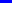 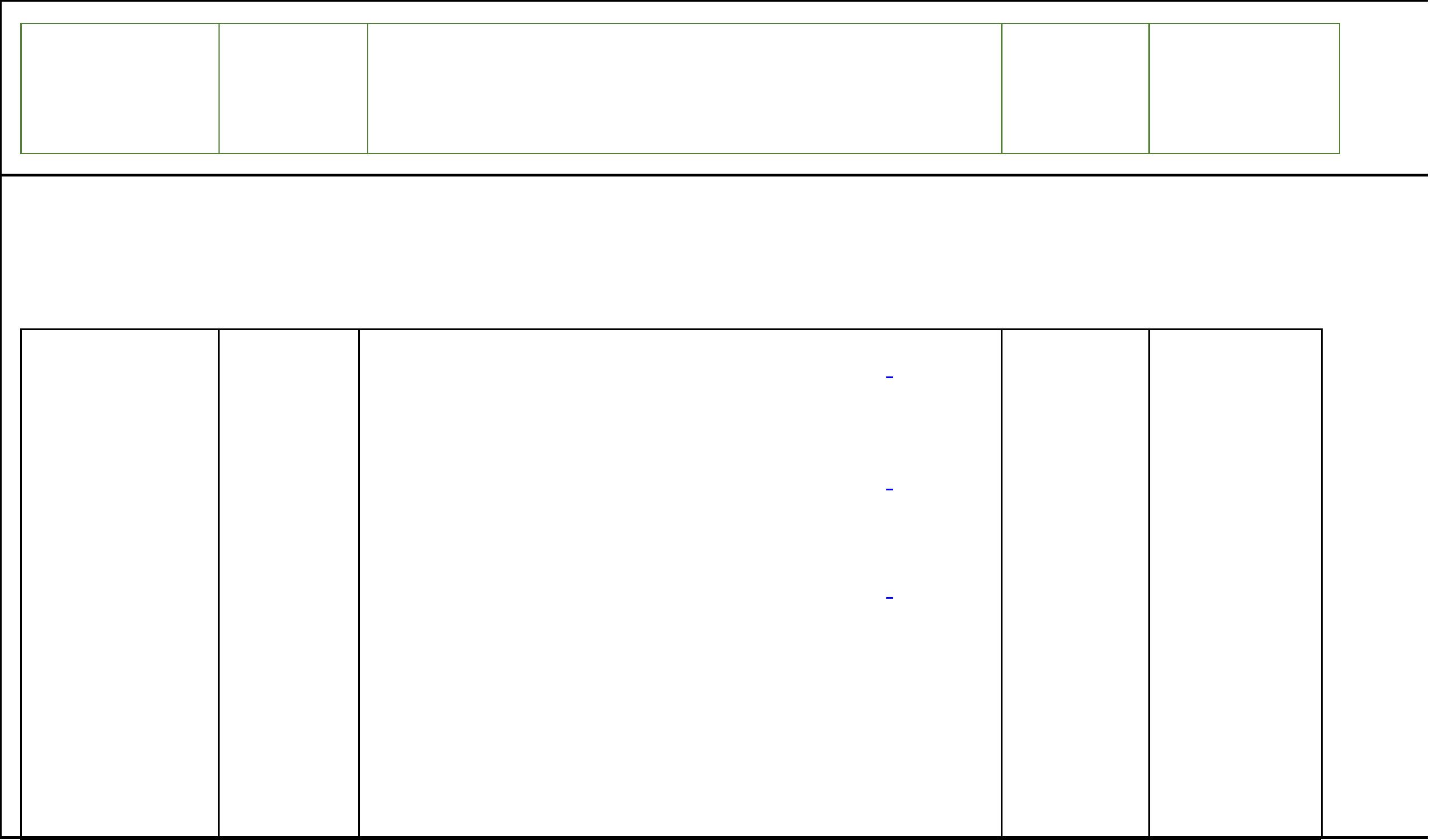 Nómi na deempleadoscontratadosDigital -Descar gaAño 2022Junio2022Sihttp://www.comedoreseconomicos.gob.do/transparencia/index.php/recur sos-humanos/nomina/category/1177-2022Año 2020http://comedoreseconomicos.gob.do/transparencia/index.php/recur s os-humanos/nomina/category/892-2020Comedores Económicos del Estado Dominicano“Año de la Consolidación de la Seguridad Alimentaria.”Año 2018http://comedoreseconomicos.gob.do/transparencia/index.php/recu r sos-humanos/nomina/category/510-2018Jubilaciones,Pensiones yRetiroDigital-DescargaAño 2022JunioSihttp://www.comedoreseconomicos.gob.do/transparencia/index. php/recursos - 2022humanos/jubilacione s-pensiones-y-retiros/category/1178-2022 Año 2020http://www.comedoreseconomicos.gob.do/transparencia/index. php/recursos-humanos/jubilaciones-pensiones-y--retiros/category/8932020.Año 2019http://comedoreseconomicos.gob.do/transparencia/index.php/recu rsos- humanos/jubilaciones-pensiones-y-retiros/category/629-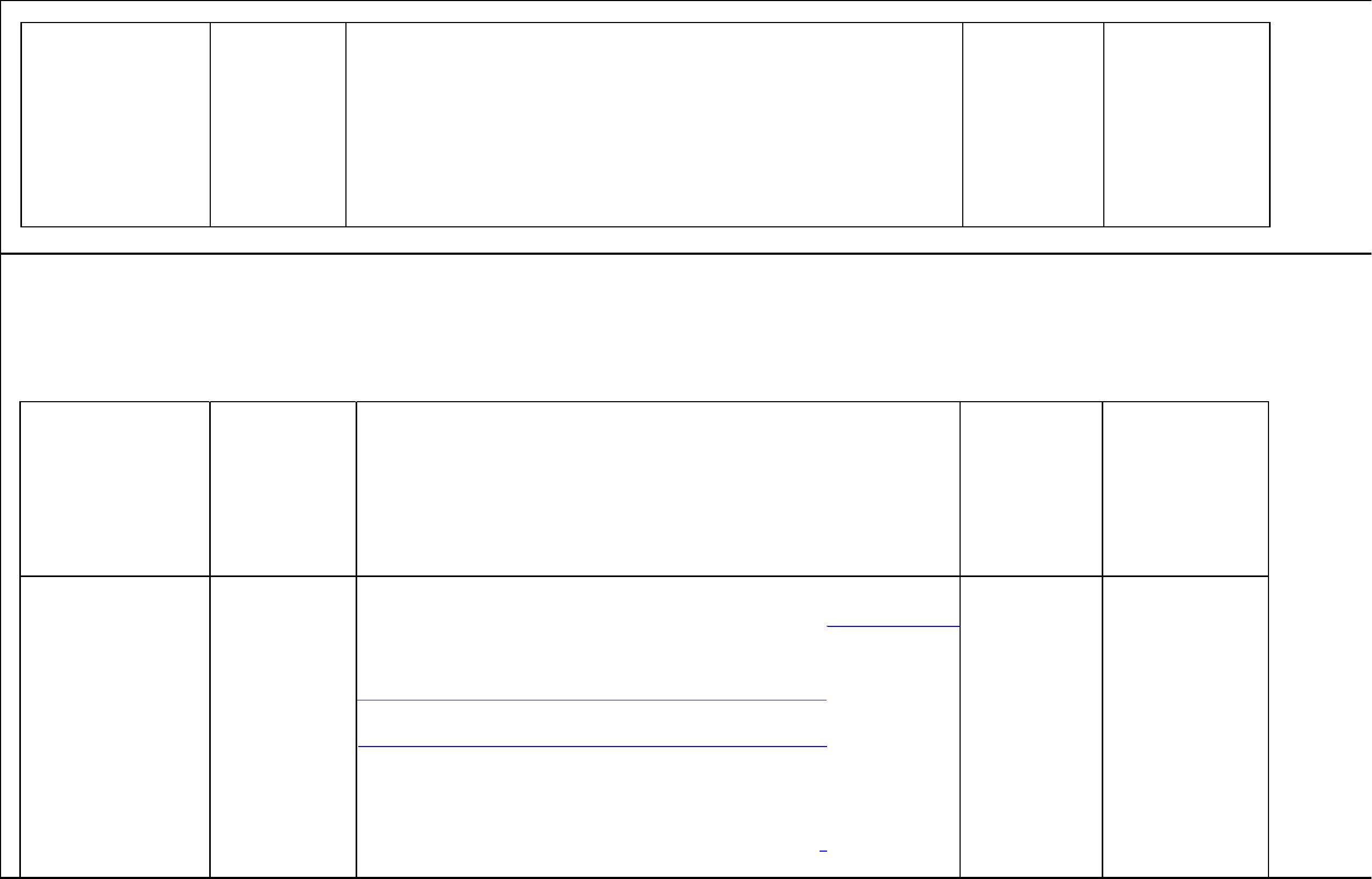 2019Año 2018http://comedoreseconomicos.gob.do/transparencia/index.php/recu rsos- humanos/jubilaciones-pensiones-y-retiros/category/512-2018Año 2017http://comedoreseconomicos.gob.do/transparencia/index.php/recu rsos- humanos/jubilaciones-pensiones-y-retiros/category/446-2017VacantesURLhttps://map.gob.do/Concursa/plazasvacantes.aspxPermanenteSiComedores Económicos del Estado Dominicano“Año de la Consolidación de la Seguridad Alimentaria.”OPCION: BENEFICIARIOS DE PROGRAMAS ASISTENCIALESFECHADISPONIBILIDAD(SI/NO)DOCUMENTO/FORMATOENLACEINFORMACIONBeneficiarios deprogramasasistenciales-RacionesDigital-Descargahttp://www.comedoreseconomicos.gob.do/transparencia/index.php/beneficiarios/category/1182-raciones-cocidas-2022Junio2022SiCocidas 2022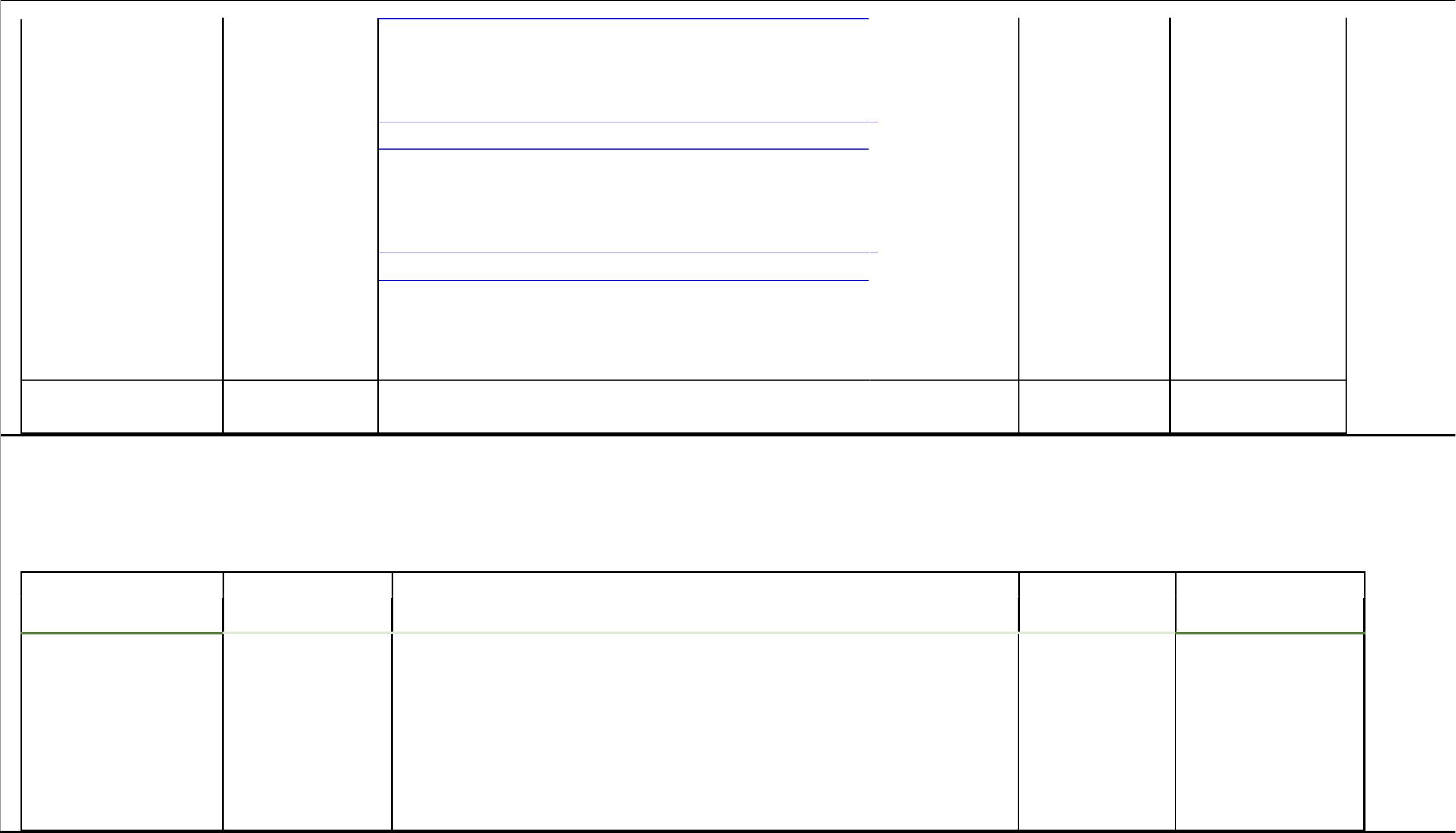 Digital-Descargahttp://www.comedoreseconomicos.gob.do/transparencia/index.php/beneficiarios/category/1181-raciones-crudas-2022Junio2022SiBeneficiarios deprogramasasistenciales-RacionesCrudas 2022Comedores Económicos del Estado Dominicano“Año de la Consolidación de la Seguridad Alimentaria.”OPCION: COMPRAS Y CONTRATACIONES/ LISTADO DE PROVEEDORES DEL ESTADODOCUMENTO/INFORMACIONFORMATENLACEFECHADISPONIBILIDAD(SI/NO)Listado deproveedores delEstadoURLhttps://www.comprasdominicana.gob.do/web/guest/cJunio2022Siomo-inscribirse;jsessionid=3da79dc1b383d25e5096f0e47869OPCION: COMPRAS Y CONTRATACIONESDOCUMENTO/INFORMACIONFORMATOENLACEFECHADISPONIBILIDAD(SI/NO)SiComo registrarsecomo proveedorDigital-Descargahttp://comedoreseconomicos.gob.do/transparencia/index.php/com pras- y-contrataciones/como-ser-proveedorPermanentedel EstadoPlan Anual decompras yDigital-Descargahttp://comedoreseconomicos.gob.do/transparencia/index.php/com pras- y-contrataciones/plan-anual-de-comprasSi2022contrataciones(PACC)Comedores Económicos del Estado Dominicano“Año de la Consolidación de la Seguridad Alimentaria.”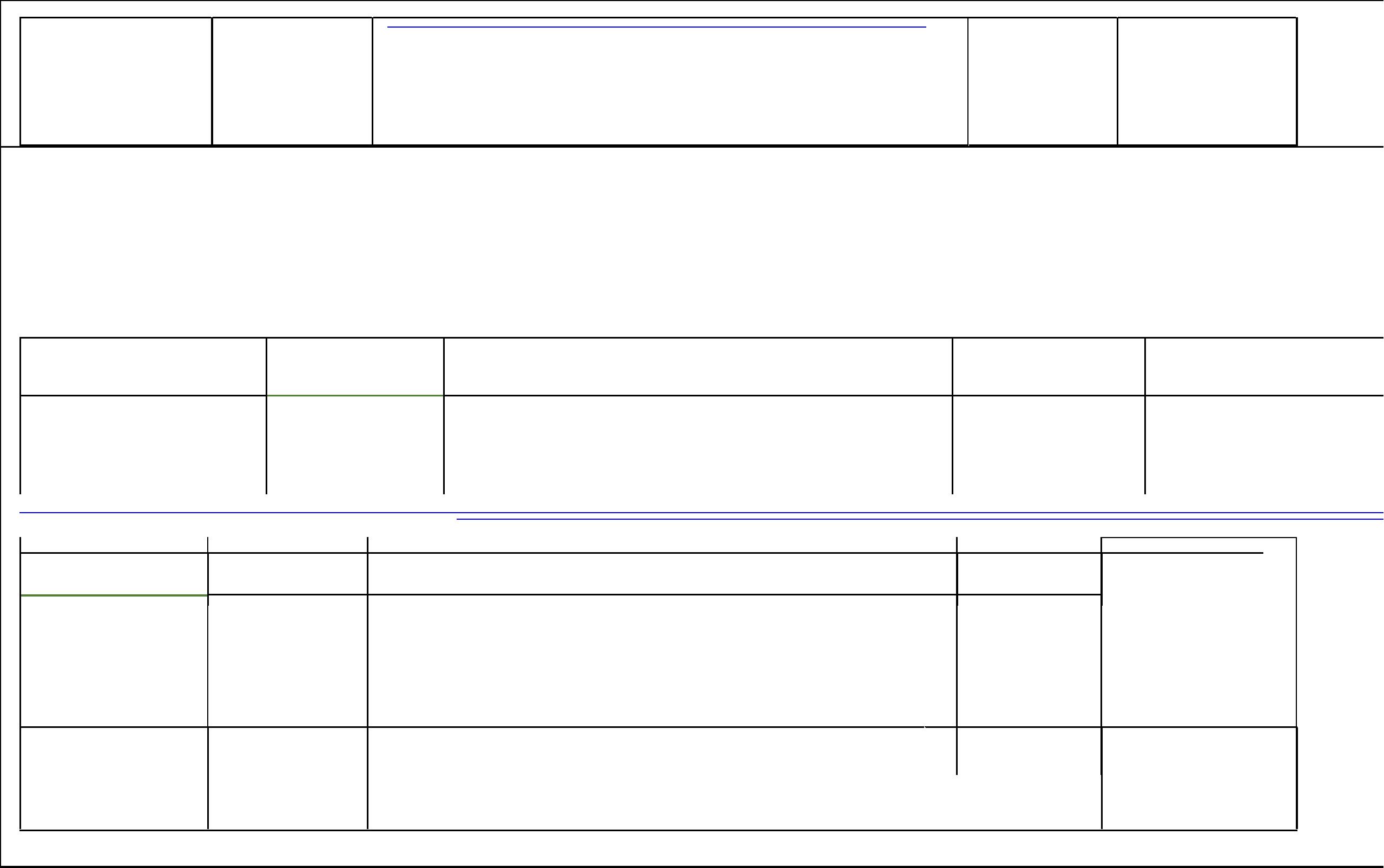 Digital-DescargaAño 2022Junios-y- 2022SiLicitaciónPública Nacionale Internacionalhttp://www.comedoreseconomicos.gob.do/transparencia/index.php/compracontrataciones/licitaciones-publicas/category/1157-2022Año 2020http://comedoreseconomicos.gob.do/transparencia/index.php/comp r as- y-contrataciones/licitaciones-publicas/category/877-2020Año 2019http://comedoreseconomicos.gob.do/transparencia/index.php/comp r as- y-contrataciones/licitaciones-publicas/category/617-2019Año 2018http://comedoreseconomicos.gob.do/transparencia/index.php/comp r as- y-contrataciones/licitaciones-publicas/category/501-2018LicitacionesRestringidaDigital-Descargahttp://www.comedoreseconomicos.gob.do/transparencia/index.php/compracontrataciones/licitaciones-restringidas/category/1159-2022s-y- Junio2022SiSihttp://www.comedoreseconomicos.gob.do/transparencia/index.php/compras - Junioycontrataciones/sorteos-de-obras/category/1161-20222022-DigitalgaDescarSorteos de obrasComparacionesde preciosDigital -Descar gaAño 2022Junios-y- 2022http://www.comedoreseconomicos.gob.do/transparencia/index.php/compracontrataciones/comparaciones-de-precios/category/1163-2022SiAño 2020http://comedoreseconomicos.gob.do/transparencia/index.php/comp r as- y-contrataciones/comparaciones-de-precios/category/880-2020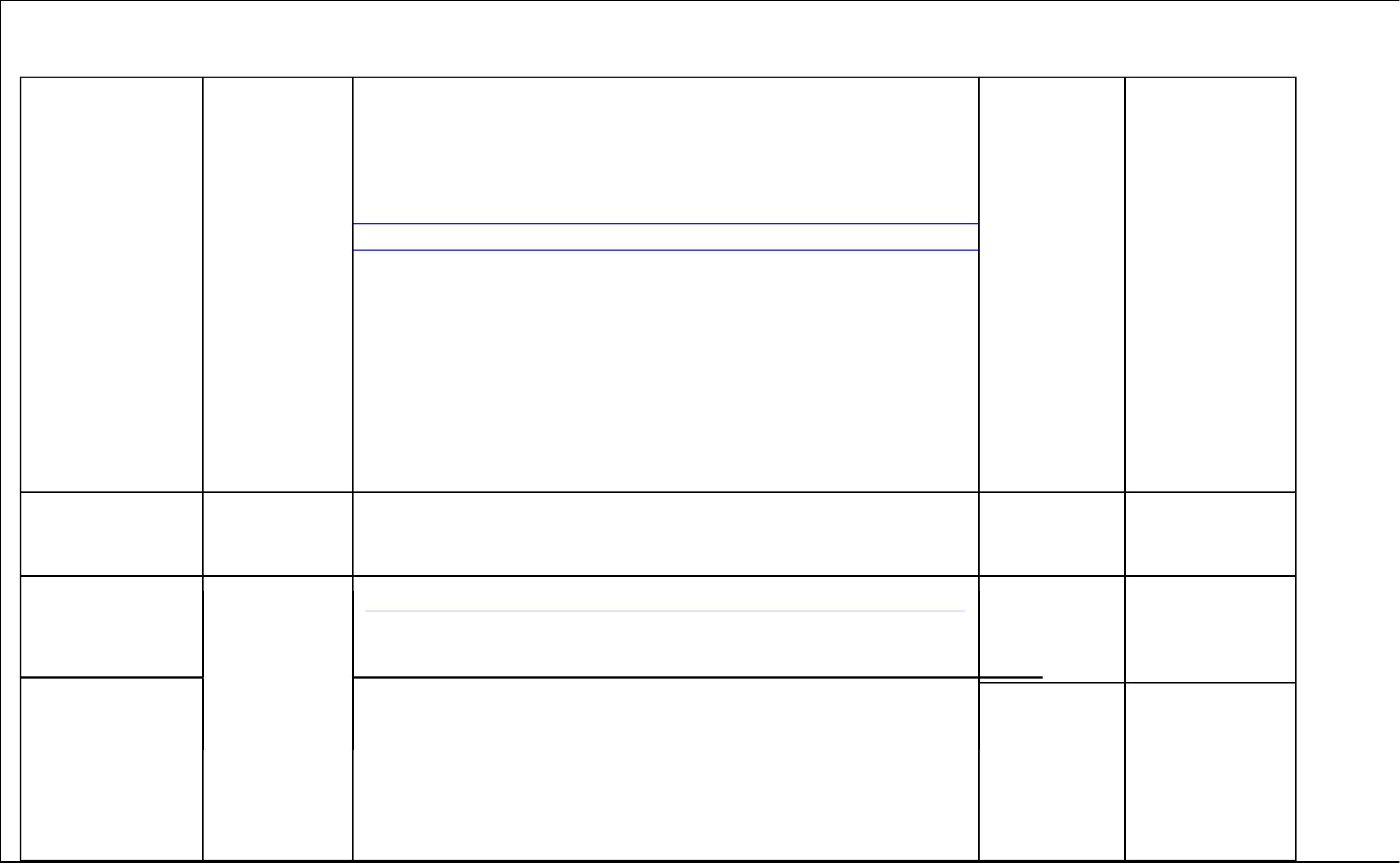 Comedores Económicos del Estado Dominicano“Año de la Consolidación de la Seguridad Alimentaria.”Año 2018http://comedoreseconomicos.gob.do/transparencia/index.php/ comp as- y-contrataciones/comparaciones-de-precios/category/502-2018Año 2017http://comedoreseconomicos.gob.do/transparencia/i nd ex.php/comp as- y-contrataciones/comparaciones-de-precios/catego y /34 6-2017rrrhttp://comedoreseconomicos.gob.do/transparencia/ind ex.php/ comp as- y-contrataciones/compras-menoresCompras MenoresDigital-Junio2022SirDescargaCompras pordebajo del UmbralDigital-Descargahttp://comedoreseconomicos.gob.do/transparencia/ind ex.php/ comp as- y-contrataciones/compras-por-debajo-del-umbralJunio2022Sirhttp://comedoreseconomicos.gob.do/transparencia/ind ex.php/ comp as- y-contrataciones/casos-de-emergencia-y-urgenciasCasos de seguridad o Digital-Emergencia Nacional DescargaJunio2022SiSirhttp://comedoreseconomicos.gob.do/transparencia/ind ex.php/ comp as- y-contrataciones/casos-de-urgenciaCasos de urgenciasDigital-Junio2022rDescarga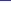 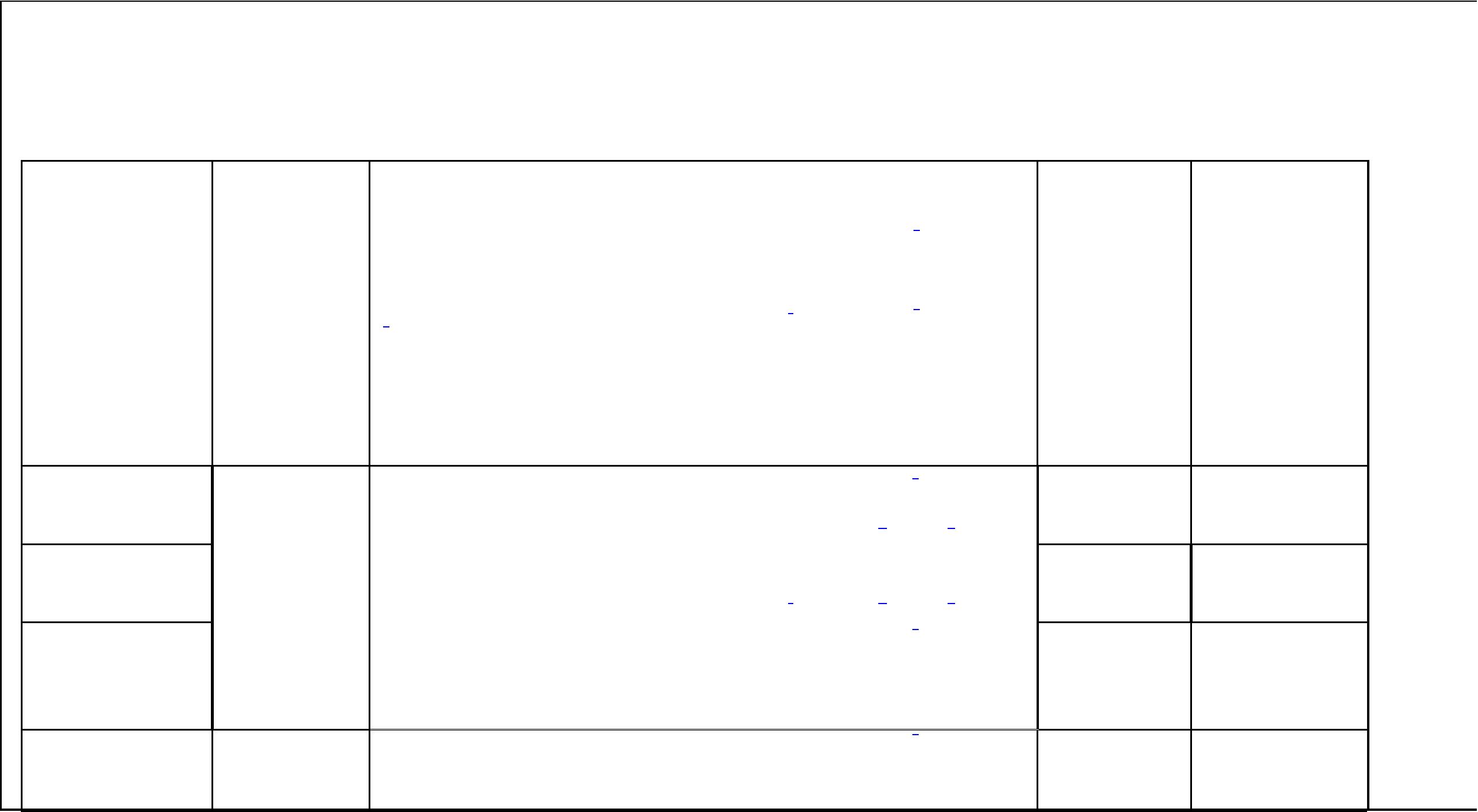 Digital -Descar gaAño 2022Junio2022SiCompras porexcepciónhttp://www.comedoreseconomicos.gob.do/transparencia/index.php/compra s-y-     contrataciones/compras-por-excepcion/category/1173-2022Año 2020     http://comedoreseconomicos.gob.do/transparencia/index.php/comp r as- y-contrataciones/compras-por-excepcion/category/886-2020Comedores Económicos del Estado Dominicano“Año de la Consolidación de la Seguridad Alimentaria.”s- y-rAño 2018http://comedoreseconomicos.gob.do/transparencia/index.php/compa contrataciones/compras-por-excepcion/category/505-2018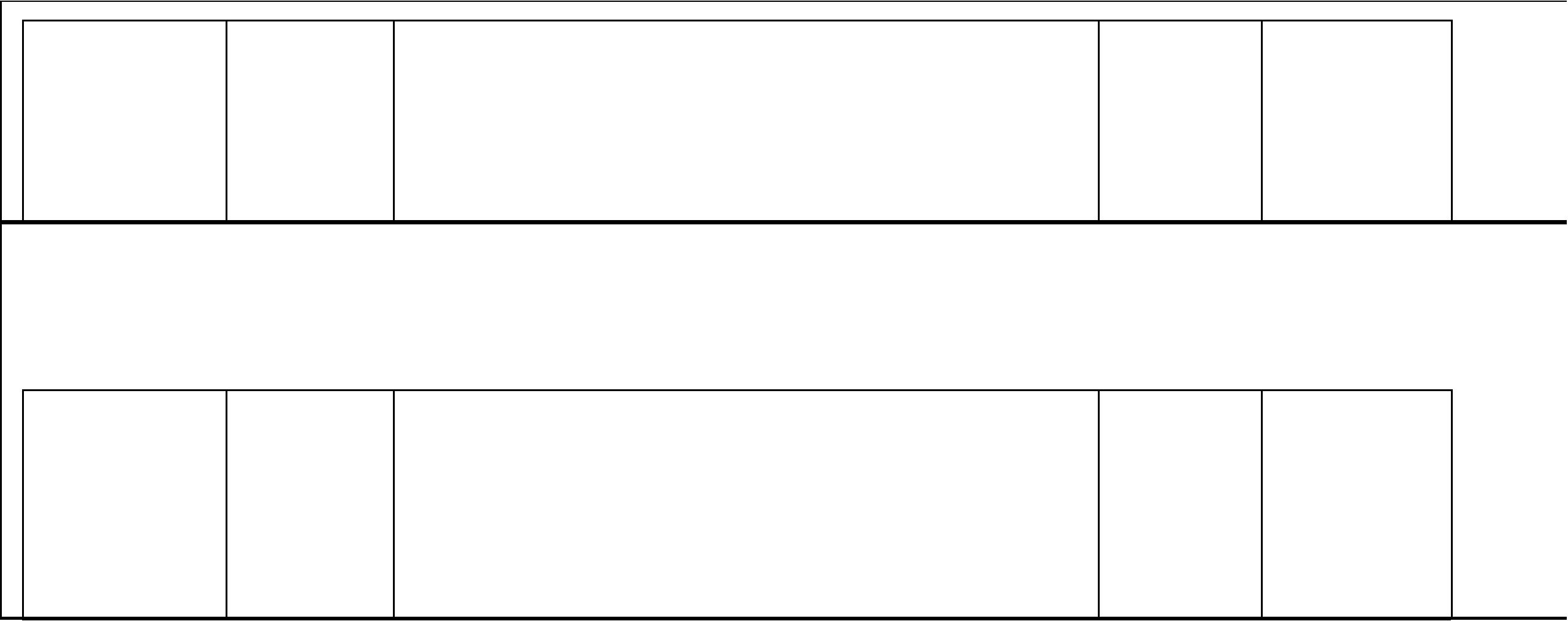 Digital-DescargaAño 2020- y-Junio2022SiEstado decuentas deSuplidoreshttp://comedoreseconomicos.gob.do/transparencia/index.php/compras contrataciones/estado-de-cuentas-de-suplidores/category/887- 2020Año 2019http://comedoreseconomicos.gob.do/transparencia/index.php/compras- y-contrataciones/estado-de-cuentas-de-suplidores/category/637-2019Año 2018http://comedoreseconomicos.gob.do/transparencia/index.php/compras- y-contrataciones/estado-de-cuentas-de-suplidores/category/506-2018Comedores Económicos del Estado Dominicano“Año de la Consolidación de la Seguridad Alimentaria.”OPCION: PROYECTOS Y PROGRAMASDOCUMENTO/INFORMACIONFORMATOENLACEFECH ADISPONIBILIDAD(SI/NO)Descripción d lose Programas yProyectosDigital -Descar gahttp://comedoreseconomicos.gob.do/transparencia/index.php/proyectos -y- programas2022Si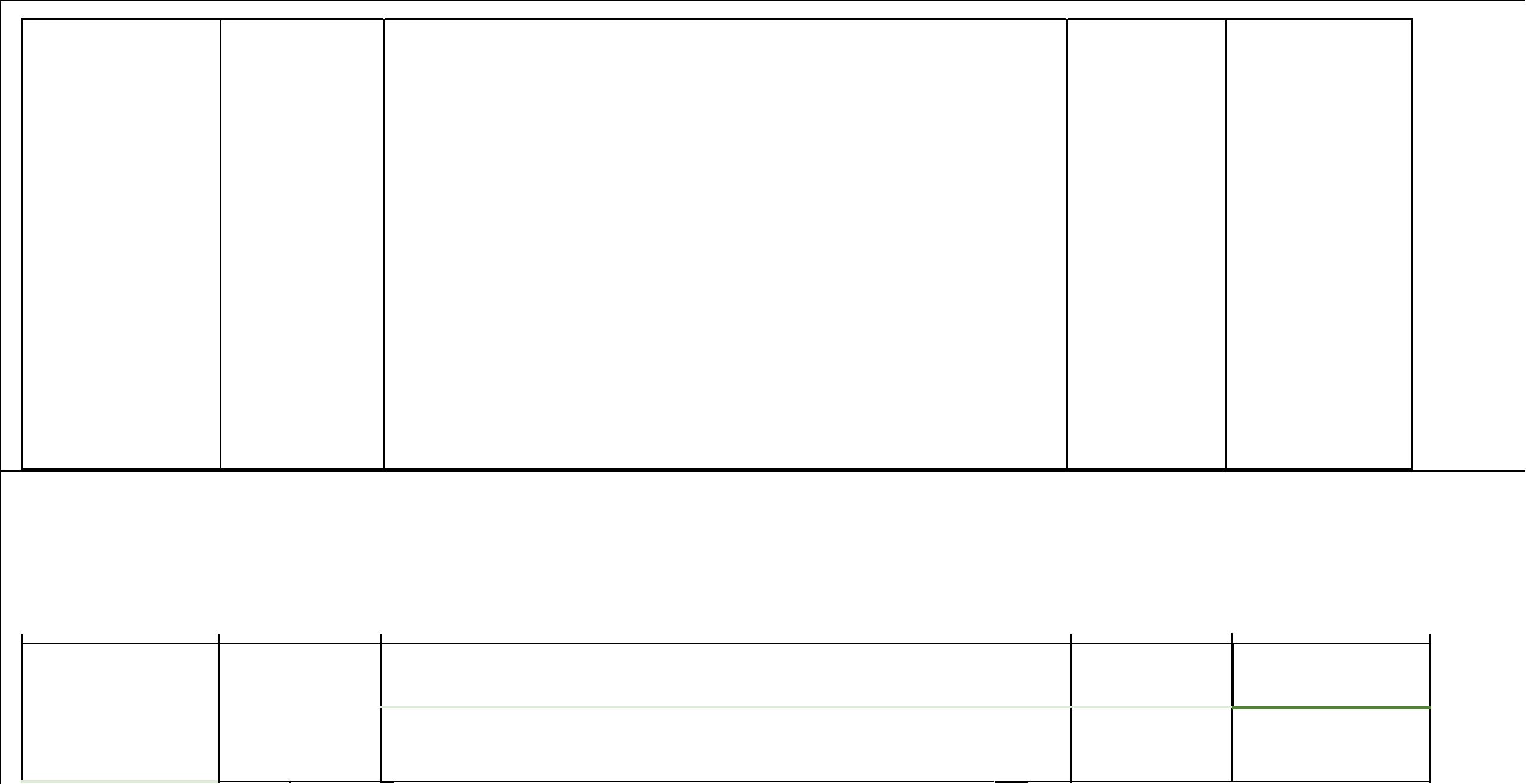 Digital – DescargaAño 2020php/proy os -eJunio2022SiInformes  deseguimiento aprogramas yproyectoshttp://www.comedoreseconomicos.gob.do/transparencia/index. y-programas/informes-de-seguimientos-a-los-programas-y-proyectos/category/951-2020ctAño 2019oyectoshttp://comedoreseconomicos.gob.do/transparencia/index.php/pr-y- programas/informes-de-seguimientos-a-los-programas-y-proyectos/category/625-2019Año 2018oyectoshttp://comedoreseconomicos.gob.do/transparencia/index.php/pr-y- programas/informes-de-seguimientos-a-los-programas-y-proyectos/category/524-2018Calendario deejecución deDigital -http://comedoreseconomicos.gob.do/transparencia/index.php/pr oyect os - y-Junio2022SiDescar gaprogramas/calendario-de-ejecucion-a-los-programas-y-proyectosComedores Económicos del Estado Dominicano“Año de la Consolidación de la Seguridad Alimentaria.”Programas yProyectosInformes depresupuesto sobreprogramas yproyectosDigital-Descargahttp://comedoreseconomicos.gob.do/transparencia/index.php/proyectos- y-programas/informes-de-presupuestos-sobre-programas-y-proyectosJunio2022SiOPCION: FINANZASDOCUMENTO/INFORMACIONFORMATOENLACEFECHADISPONIBILIDAD(SI/NO)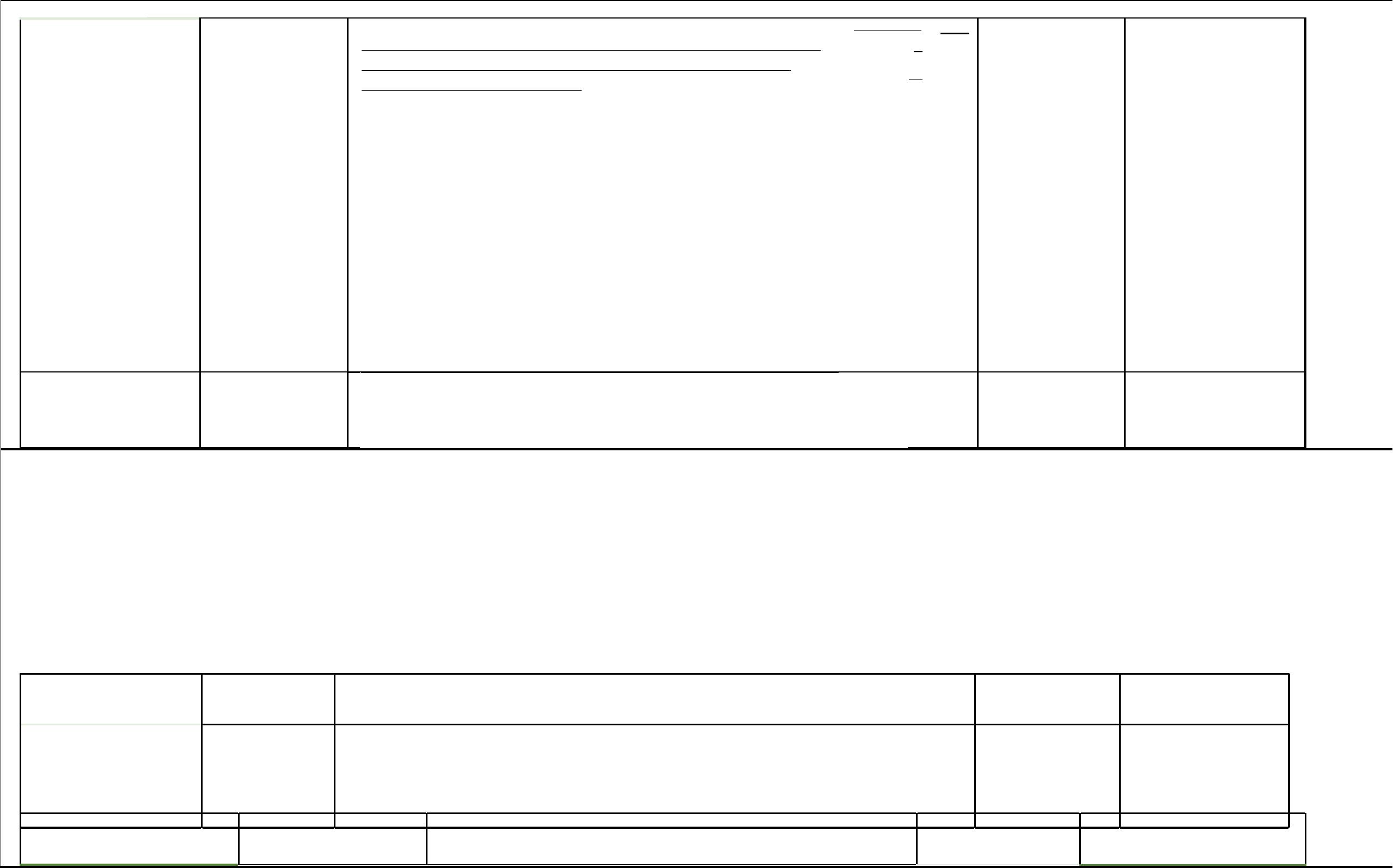 Digital-DescargaAño 2020Junio2022SiBalance Generalhttp://comedoreseconomicos.gob.d o/t ra ns p are n ci a/index.php/ f i na n zas/ b alance-general/category/873-2020 Año 2019http://comedoreseconomicos.gob.d o/t ra ns p are n cia/ i ndex.php/ f i na n za s/ b alance-general/category/620-2019Año 2018http://comedoreseconomicos.gob.d o/t ra ns p are n cia/ i ndex.php/ f i na n za s/ b alance-general/category/493-2018Año 2017http://comedoreseconomicos.gob.d o/t ra ns p are n cia/ i ndex.php/ f i na n za s/ b alance-general/category/382-2017Comedores Económicos del Estado Dominicano“Año de la Consolidación de la Seguridad Alimentaria.”Año 2016http://comedoreseconomicos.gob.d o/t nsparencia/index.php/finanza s/bra alance-general/category/383-2016Año 2015http://comedoreseconomicos.gob.d o/t nsparencia/index.php/finanza s/bra alance-general/category/384-2015Año 2014http://comedoreseconomicos.gob.do/transparencia/index.php/finanza s/balance-general/category/385-2014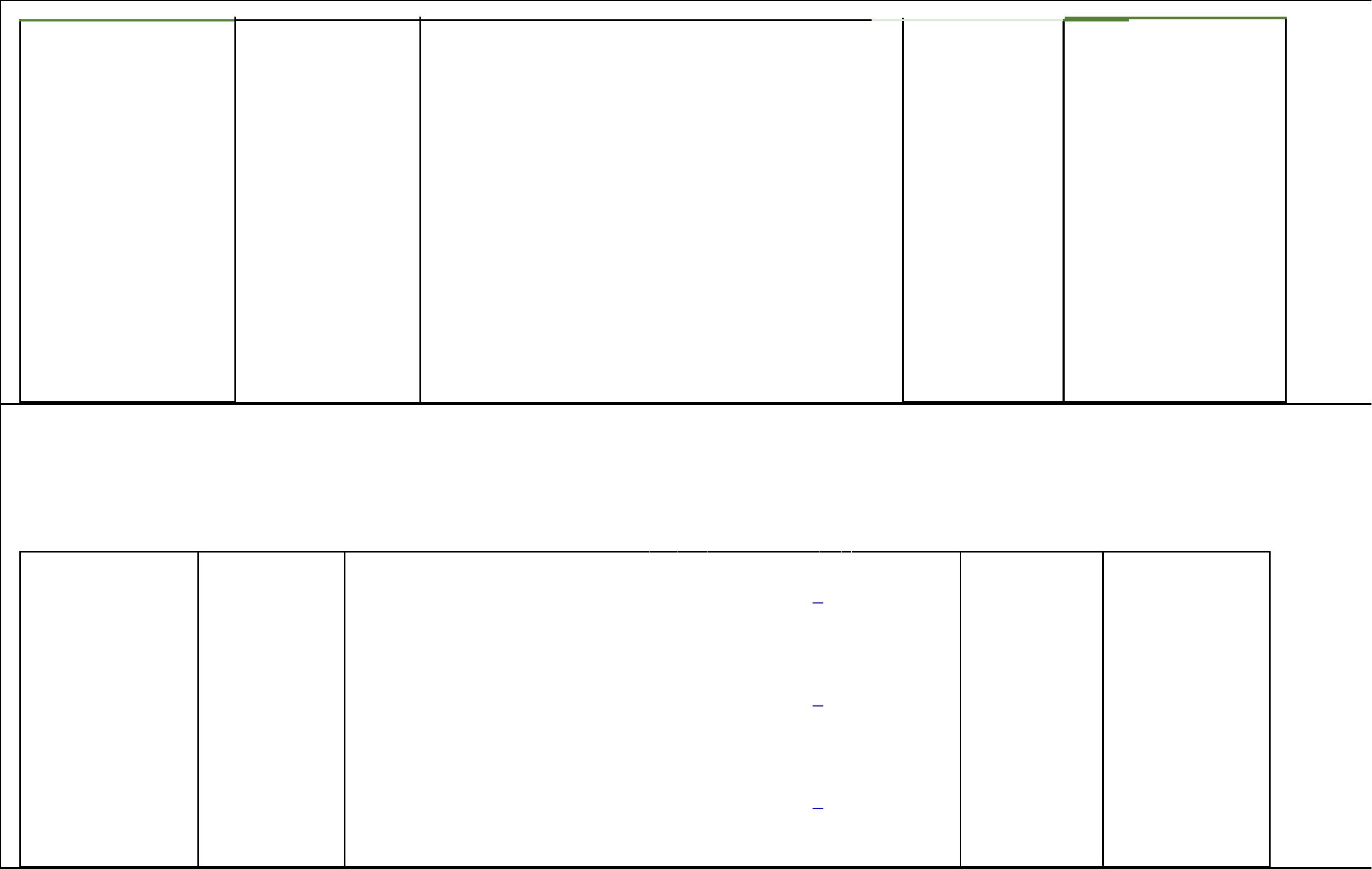 Año 2020http://comedoreseconomicos.gob.do/trangresos-y-egresos/category/874-2020nsparencia/index.php/finanza s /iJunio2022SiDigital-DescargaRelación deIngresos yEgresosAño 2019http://comedoreseconomicos.gob.do/trangresos-y-egresos/category/621-2019nsparencia/index.php/finanza s /insparencia/index.php/finanza s /insparencia/index.php/finanza s /iAño 2018http://comedoreseconomicos.gob.do/trangresos-y-egresos/category/494-2018Año 2017http://comedoreseconomicos.gob.do/trangresos-y-egresos/category/387-2017Comedores Económicos del Estado Dominicano“Año de la Consolidación de la Seguridad Alimentaria.”Año 2016http://comedoreseconomicos.gob.do/tra ns parencia/i ndex.php/finanzas/i ngresos-y-egresos/category/388-2016Año 2015http://comedoreseconomicos.gob.do/tra ns parencia/i ndex.php/finanzas/i ngresos-y-egresos/category/389-2015Año 2014http://comedoreseconomicos.gob.do/tra ns parencia/i ndex.php/finanzas/i ngresos-y-egresos/category/390-2014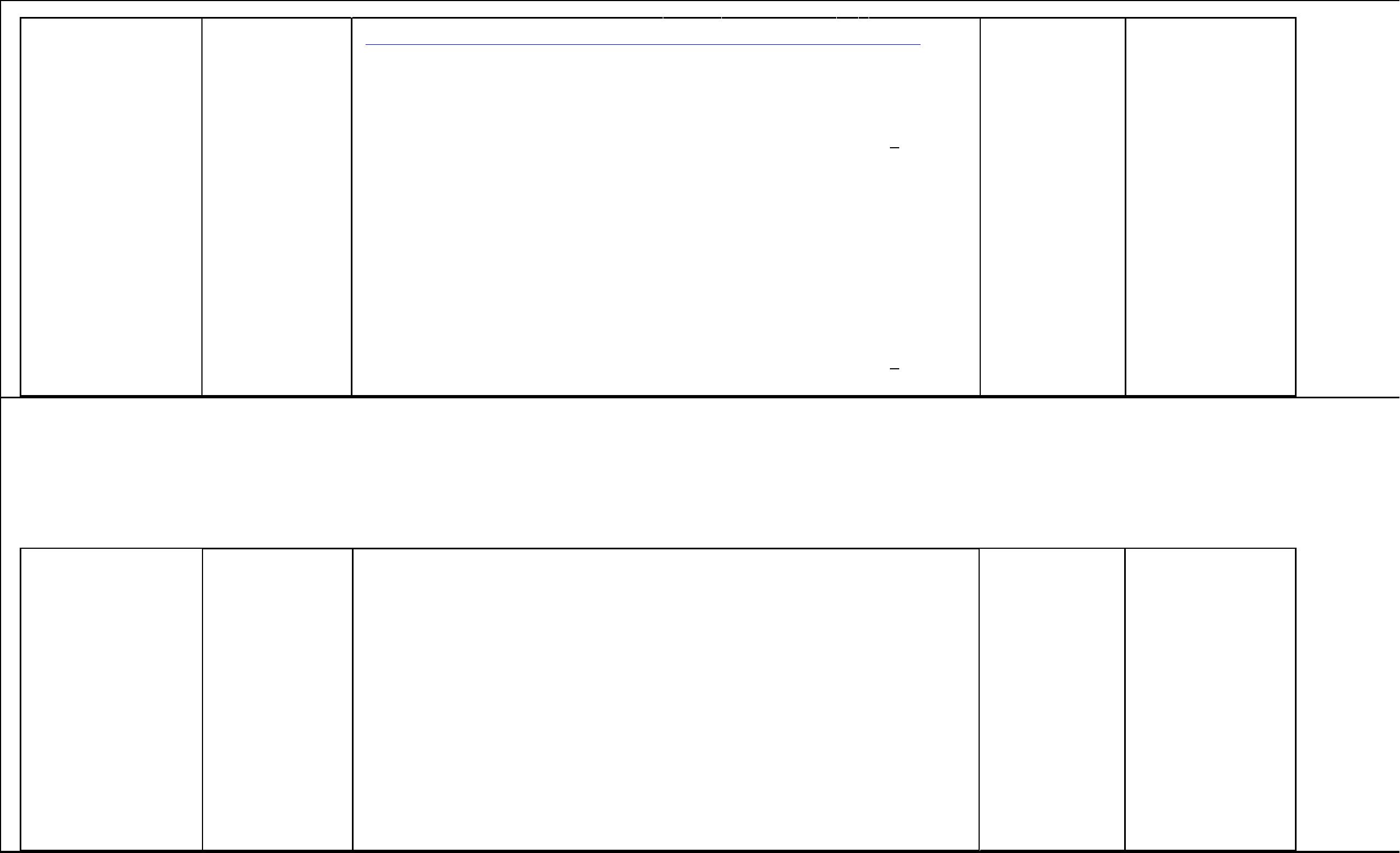 Digital-Junio2022SiSiInformes deAuditoriahttp://comedoreseconomicos.gob.do/transparencia/index.php/finanza s/informes-de-auditoriasDescargaActivos Fijosde laDigital-DescargaAño 2020Junio2022http://www.comedoreseconomicos.gob.do/transparencia/phocadownload/InstituciónFinanzas/ActivosFijos/2020/Activos%20Fijos%20Juniombre- Junio2020_comprimido_compressed.pdf Año 2019http://comedoreseconomicos.gob.do/transparencia/index.php/finanza/a ctivos-fijos/category/623-2019sAño 2018http://comedoreseconomicos.gob.do/transparencia/index.php/finanzas/a ctivos-fijos/category/496-2018Año 2017http://comedoreseconomicos.gob.do/transparencia/index.php/finanzas/a ctivos-fijos/category/394-2017Comedores Económicos del Estado Dominicano“Año de la Consolidación de la Seguridad Alimentaria.”Año 2016http://comedoreseconomicos.gob.do/transparencia/index.php/finanza s/activos-fijos/category/395-2016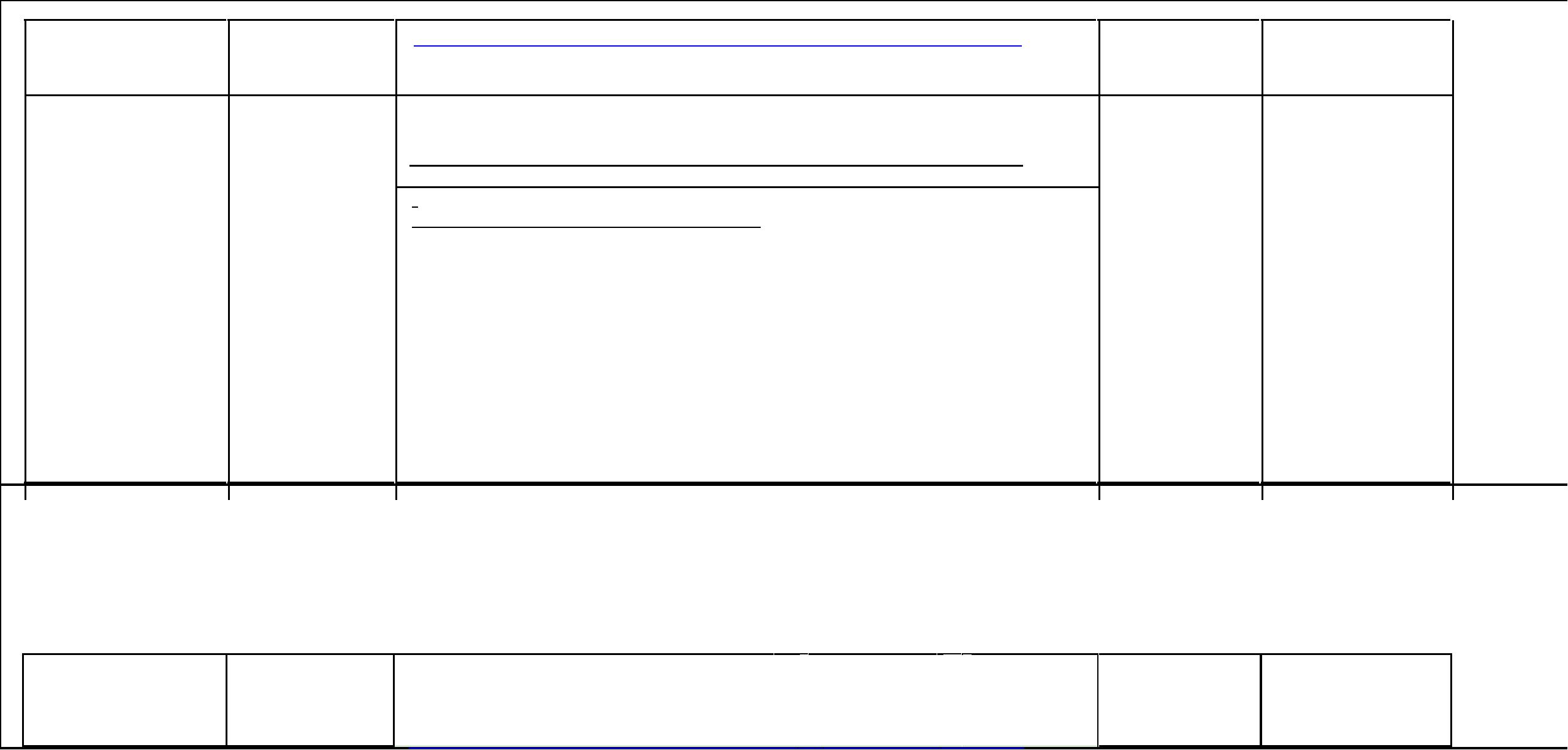 Digital-DescargaAño 2019arencia/index.php/finanza s/iJunio2022SiInventario deAlmacénhttp://comedoreseconomicos.gob.do/transpnventario-en-almacen/category/624-2019s/iarencia/index.php/finanzaAño 2018http://comedoreseconomicos.gob.do/transpnventario-en-almacen/category/497-2018Año 2017arencia/index.php/finanza s/ihttp://comedoreseconomicos.gob.do/transpnventario-en-almacen/category/396-2017Año 2016arencia/index.php/finanza s/ihttp://comedoreseconomicos.gob.do/transpnventario-en-almacen/category/399-2016Año 2015arencia/index.php/finanza s/ihttp://comedoreseconomicos.gob.do/transpnventario-en-almacen/category/402-2015Año 2014arencia/index.php/finanzas/ihttp://comedoreseconomicos.gob.do/transpnventario-en-almacen/category/403-2014Comedores Económicos del Estado Dominicano“Año de la Consolidación de la Seguridad Alimentaria.”OPCION: DATOS ABIERTOSDOCUMENTO/INFORMACIONFORMATOENLACEFECH ADISPONIBILIDAD(SI/NO)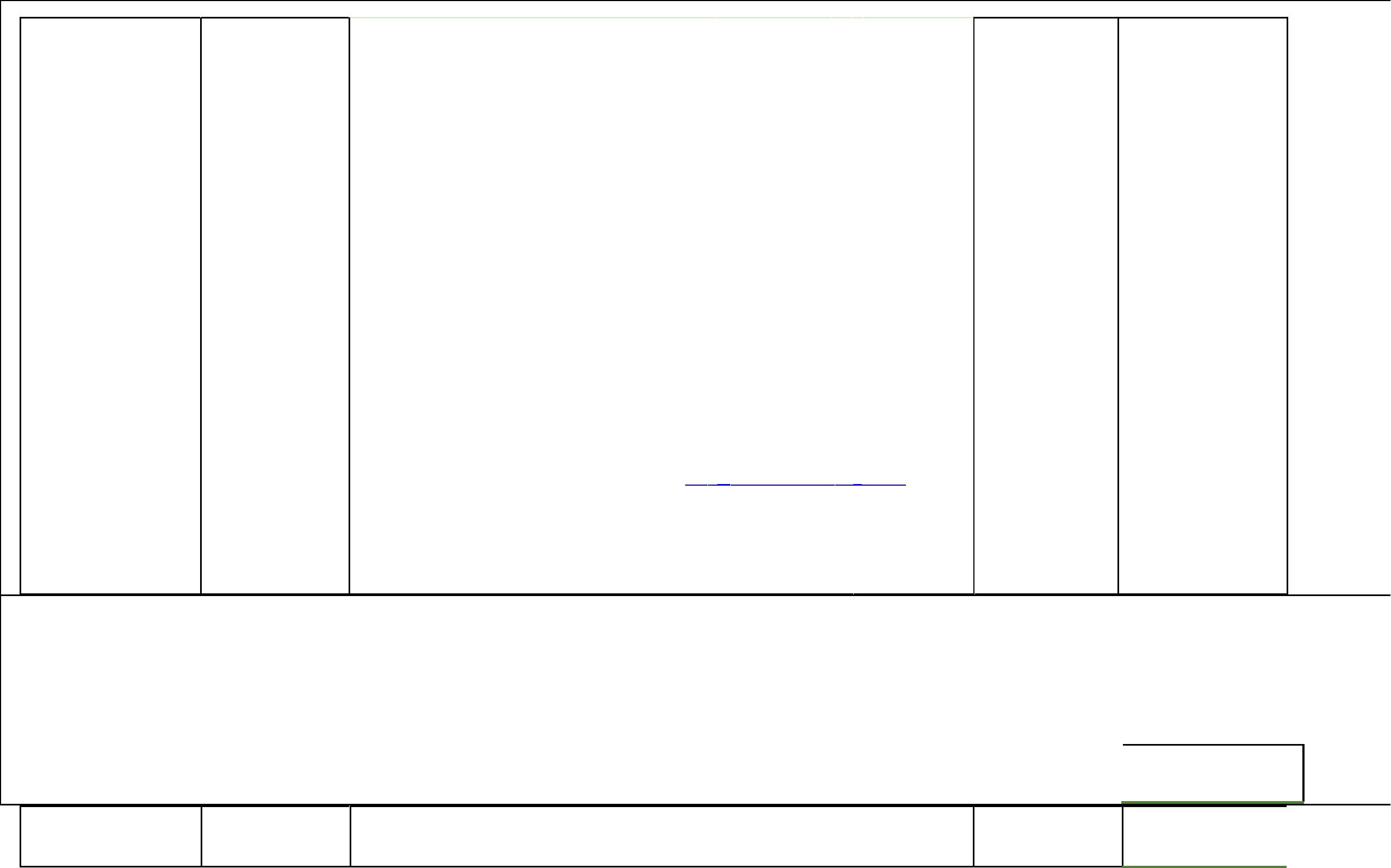 Nómina de Datos Abiertos 2022da t os-da t os-Junio2022SiDatos Publicados e n Digital-Formatos abiertosCSV, ODS, XLShttp://comedoreseconomicos.gob.do/transparencia/index.php/abiertos/category/449-nomina-datos-abiertos-2017DescargaDonaciones de Datos Abiertos 2022http://comedoreseconomicos.gob.do/transparencia/index.php/abiertos/category/451-donaciones-datos-abiertos-2017da t os-Presupuesto de Datos Abiertos 2022http://comedoreseconomicos.gob.do/transparencia/index.php/abiertos/category/452-nomina-datos-abiertos-2017Periodicidad deDigital-http://comedoreseconomicos.gob.do/transparencia/index.php/datos- Junio2022Siactualización dedatosDescargaabiertos/category/554-periodicidad-de-actualizacion-de- datosComedores Económicos del Estado Dominicano“Año de la Consolidación de la Seguridad Alimentaria.”OPCION: COMISION DE ETICA PÚBLICA (CEP)DOCUMENTO/INFORMACIONListado deFORMATOENLACEFECHADISPONIBILIDAD(SI/NO)Digital-Descargahttp://comedoreseconomicos.gob.do/transparencia/index.php/comisi o n- de-etica-publica-cep/listado-de-miembros2021SiMiembrosPlan de trabajo deCEPDigital-Descargahttp://comedoreseconomicos.gob.do/transparencia/index.php/comisi o n- de-etica-publica-cep/plan-de-trabajo-de-cep2021Si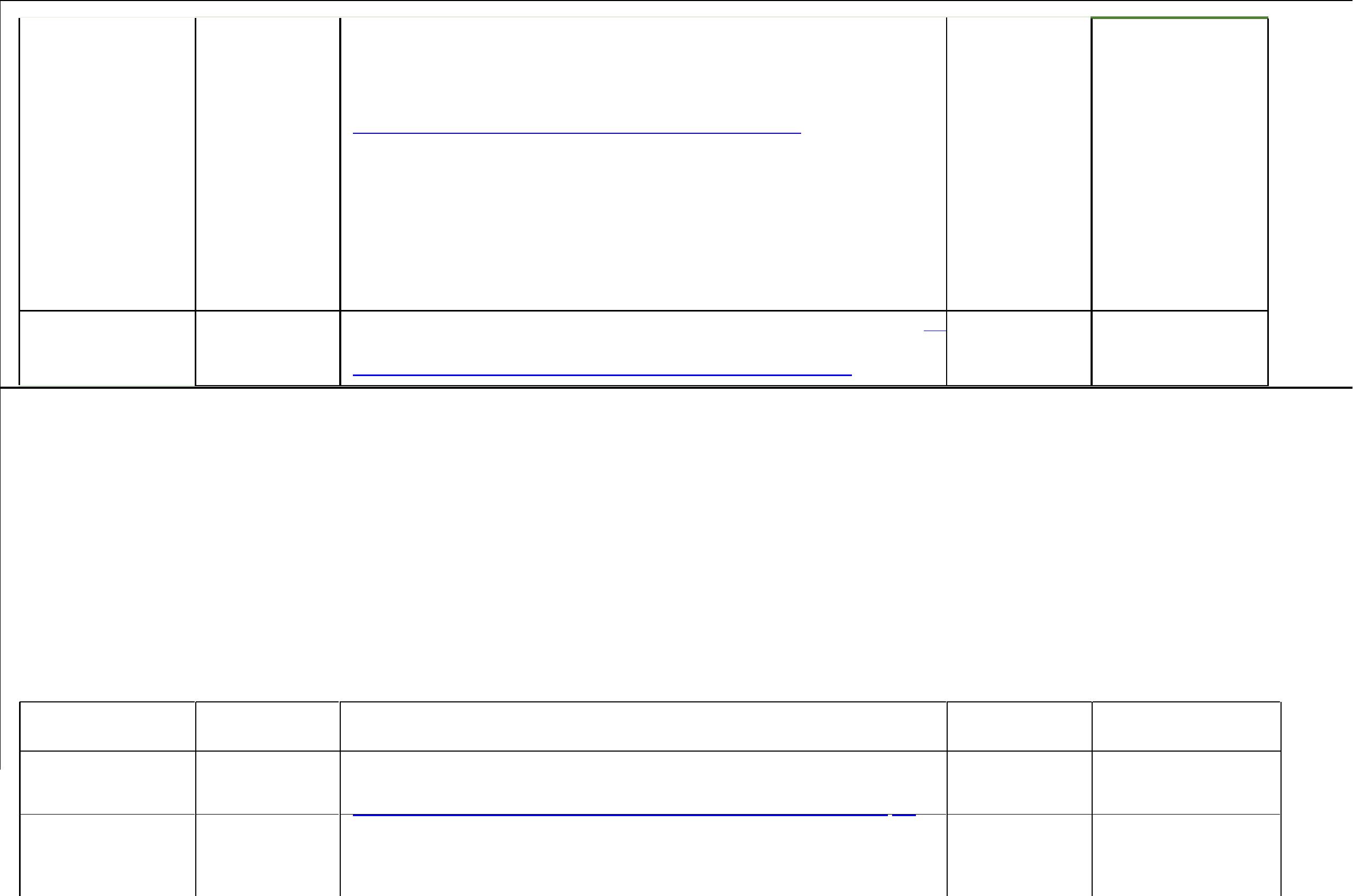 